МИНИСТЕРСТВОМИНИСТЕРСТВОМИНИСТЕРСТВОМИНИСТЕРСТВОМИНИСТЕРСТВОМИНИСТЕРСТВОМИНИСТЕРСТВОМИНИСТЕРСТВОМИНИСТЕРСТВОМИНИСТЕРСТВОМИНИСТЕРСТВОМИНИСТЕРСТВОМИНИСТЕРСТВОМИНИСТЕРСТВОМИНИСТЕРСТВОМИНИСТЕРСТВОМИНИСТЕРСТВОМИНИСТЕРСТВОКОНКУРЕНТНОЙ ПОЛИТИКИКОНКУРЕНТНОЙ ПОЛИТИКИКОНКУРЕНТНОЙ ПОЛИТИКИКОНКУРЕНТНОЙ ПОЛИТИКИКОНКУРЕНТНОЙ ПОЛИТИКИКОНКУРЕНТНОЙ ПОЛИТИКИКОНКУРЕНТНОЙ ПОЛИТИКИКОНКУРЕНТНОЙ ПОЛИТИКИКОНКУРЕНТНОЙ ПОЛИТИКИКОНКУРЕНТНОЙ ПОЛИТИКИКОНКУРЕНТНОЙ ПОЛИТИКИКОНКУРЕНТНОЙ ПОЛИТИКИКОНКУРЕНТНОЙ ПОЛИТИКИКОНКУРЕНТНОЙ ПОЛИТИКИКОНКУРЕНТНОЙ ПОЛИТИКИКОНКУРЕНТНОЙ ПОЛИТИКИКОНКУРЕНТНОЙ ПОЛИТИКИКОНКУРЕНТНОЙ ПОЛИТИКИКАЛУЖСКОЙ ОБЛАСТИКАЛУЖСКОЙ ОБЛАСТИКАЛУЖСКОЙ ОБЛАСТИКАЛУЖСКОЙ ОБЛАСТИКАЛУЖСКОЙ ОБЛАСТИКАЛУЖСКОЙ ОБЛАСТИКАЛУЖСКОЙ ОБЛАСТИКАЛУЖСКОЙ ОБЛАСТИКАЛУЖСКОЙ ОБЛАСТИКАЛУЖСКОЙ ОБЛАСТИКАЛУЖСКОЙ ОБЛАСТИКАЛУЖСКОЙ ОБЛАСТИКАЛУЖСКОЙ ОБЛАСТИКАЛУЖСКОЙ ОБЛАСТИКАЛУЖСКОЙ ОБЛАСТИКАЛУЖСКОЙ ОБЛАСТИКАЛУЖСКОЙ ОБЛАСТИКАЛУЖСКОЙ ОБЛАСТИП Р И К А ЗП Р И К А ЗП Р И К А ЗП Р И К А ЗП Р И К А ЗП Р И К А ЗП Р И К А ЗП Р И К А ЗП Р И К А ЗП Р И К А ЗП Р И К А ЗП Р И К А ЗП Р И К А ЗП Р И К А ЗП Р И К А ЗП Р И К А ЗП Р И К А ЗП Р И К А Зотот18 ноября 2019 г.18 ноября 2019 г.18 ноября 2019 г.18 ноября 2019 г.18 ноября 2019 г.18 ноября 2019 г.№№-РК-РК-РК-РК-РК-РКО внесении изменений в приказ министерства конкурентной политики Калужской области от 11.12.2017 № 391-РК «Об установлении долгосрочных тарифов на питьевую воду (питьевое водоснабжение) и водоотведение для унитарного муниципального предприятия «ЖКХ Высокиничи» муниципального образования сельское поселение «Село Высокиничи» на 2018-2020  годы» (в ред. приказа министерства конкурентной политики Калужской области от 26.11.2018 № 215-РК)О внесении изменений в приказ министерства конкурентной политики Калужской области от 11.12.2017 № 391-РК «Об установлении долгосрочных тарифов на питьевую воду (питьевое водоснабжение) и водоотведение для унитарного муниципального предприятия «ЖКХ Высокиничи» муниципального образования сельское поселение «Село Высокиничи» на 2018-2020  годы» (в ред. приказа министерства конкурентной политики Калужской области от 26.11.2018 № 215-РК)О внесении изменений в приказ министерства конкурентной политики Калужской области от 11.12.2017 № 391-РК «Об установлении долгосрочных тарифов на питьевую воду (питьевое водоснабжение) и водоотведение для унитарного муниципального предприятия «ЖКХ Высокиничи» муниципального образования сельское поселение «Село Высокиничи» на 2018-2020  годы» (в ред. приказа министерства конкурентной политики Калужской области от 26.11.2018 № 215-РК)О внесении изменений в приказ министерства конкурентной политики Калужской области от 11.12.2017 № 391-РК «Об установлении долгосрочных тарифов на питьевую воду (питьевое водоснабжение) и водоотведение для унитарного муниципального предприятия «ЖКХ Высокиничи» муниципального образования сельское поселение «Село Высокиничи» на 2018-2020  годы» (в ред. приказа министерства конкурентной политики Калужской области от 26.11.2018 № 215-РК)О внесении изменений в приказ министерства конкурентной политики Калужской области от 11.12.2017 № 391-РК «Об установлении долгосрочных тарифов на питьевую воду (питьевое водоснабжение) и водоотведение для унитарного муниципального предприятия «ЖКХ Высокиничи» муниципального образования сельское поселение «Село Высокиничи» на 2018-2020  годы» (в ред. приказа министерства конкурентной политики Калужской области от 26.11.2018 № 215-РК)О внесении изменений в приказ министерства конкурентной политики Калужской области от 11.12.2017 № 391-РК «Об установлении долгосрочных тарифов на питьевую воду (питьевое водоснабжение) и водоотведение для унитарного муниципального предприятия «ЖКХ Высокиничи» муниципального образования сельское поселение «Село Высокиничи» на 2018-2020  годы» (в ред. приказа министерства конкурентной политики Калужской области от 26.11.2018 № 215-РК)О внесении изменений в приказ министерства конкурентной политики Калужской области от 11.12.2017 № 391-РК «Об установлении долгосрочных тарифов на питьевую воду (питьевое водоснабжение) и водоотведение для унитарного муниципального предприятия «ЖКХ Высокиничи» муниципального образования сельское поселение «Село Высокиничи» на 2018-2020  годы» (в ред. приказа министерства конкурентной политики Калужской области от 26.11.2018 № 215-РК)О внесении изменений в приказ министерства конкурентной политики Калужской области от 11.12.2017 № 391-РК «Об установлении долгосрочных тарифов на питьевую воду (питьевое водоснабжение) и водоотведение для унитарного муниципального предприятия «ЖКХ Высокиничи» муниципального образования сельское поселение «Село Высокиничи» на 2018-2020  годы» (в ред. приказа министерства конкурентной политики Калужской области от 26.11.2018 № 215-РК)О внесении изменений в приказ министерства конкурентной политики Калужской области от 11.12.2017 № 391-РК «Об установлении долгосрочных тарифов на питьевую воду (питьевое водоснабжение) и водоотведение для унитарного муниципального предприятия «ЖКХ Высокиничи» муниципального образования сельское поселение «Село Высокиничи» на 2018-2020  годы» (в ред. приказа министерства конкурентной политики Калужской области от 26.11.2018 № 215-РК)О внесении изменений в приказ министерства конкурентной политики Калужской области от 11.12.2017 № 391-РК «Об установлении долгосрочных тарифов на питьевую воду (питьевое водоснабжение) и водоотведение для унитарного муниципального предприятия «ЖКХ Высокиничи» муниципального образования сельское поселение «Село Высокиничи» на 2018-2020  годы» (в ред. приказа министерства конкурентной политики Калужской области от 26.11.2018 № 215-РК)О внесении изменений в приказ министерства конкурентной политики Калужской области от 11.12.2017 № 391-РК «Об установлении долгосрочных тарифов на питьевую воду (питьевое водоснабжение) и водоотведение для унитарного муниципального предприятия «ЖКХ Высокиничи» муниципального образования сельское поселение «Село Высокиничи» на 2018-2020  годы» (в ред. приказа министерства конкурентной политики Калужской области от 26.11.2018 № 215-РК)О внесении изменений в приказ министерства конкурентной политики Калужской области от 11.12.2017 № 391-РК «Об установлении долгосрочных тарифов на питьевую воду (питьевое водоснабжение) и водоотведение для унитарного муниципального предприятия «ЖКХ Высокиничи» муниципального образования сельское поселение «Село Высокиничи» на 2018-2020  годы» (в ред. приказа министерства конкурентной политики Калужской области от 26.11.2018 № 215-РК)О внесении изменений в приказ министерства конкурентной политики Калужской области от 11.12.2017 № 391-РК «Об установлении долгосрочных тарифов на питьевую воду (питьевое водоснабжение) и водоотведение для унитарного муниципального предприятия «ЖКХ Высокиничи» муниципального образования сельское поселение «Село Высокиничи» на 2018-2020  годы» (в ред. приказа министерства конкурентной политики Калужской области от 26.11.2018 № 215-РК)О внесении изменений в приказ министерства конкурентной политики Калужской области от 11.12.2017 № 391-РК «Об установлении долгосрочных тарифов на питьевую воду (питьевое водоснабжение) и водоотведение для унитарного муниципального предприятия «ЖКХ Высокиничи» муниципального образования сельское поселение «Село Высокиничи» на 2018-2020  годы» (в ред. приказа министерства конкурентной политики Калужской области от 26.11.2018 № 215-РК)О внесении изменений в приказ министерства конкурентной политики Калужской области от 11.12.2017 № 391-РК «Об установлении долгосрочных тарифов на питьевую воду (питьевое водоснабжение) и водоотведение для унитарного муниципального предприятия «ЖКХ Высокиничи» муниципального образования сельское поселение «Село Высокиничи» на 2018-2020  годы» (в ред. приказа министерства конкурентной политики Калужской области от 26.11.2018 № 215-РК)О внесении изменений в приказ министерства конкурентной политики Калужской области от 11.12.2017 № 391-РК «Об установлении долгосрочных тарифов на питьевую воду (питьевое водоснабжение) и водоотведение для унитарного муниципального предприятия «ЖКХ Высокиничи» муниципального образования сельское поселение «Село Высокиничи» на 2018-2020  годы» (в ред. приказа министерства конкурентной политики Калужской области от 26.11.2018 № 215-РК)О внесении изменений в приказ министерства конкурентной политики Калужской области от 11.12.2017 № 391-РК «Об установлении долгосрочных тарифов на питьевую воду (питьевое водоснабжение) и водоотведение для унитарного муниципального предприятия «ЖКХ Высокиничи» муниципального образования сельское поселение «Село Высокиничи» на 2018-2020  годы» (в ред. приказа министерства конкурентной политики Калужской области от 26.11.2018 № 215-РК)О внесении изменений в приказ министерства конкурентной политики Калужской области от 11.12.2017 № 391-РК «Об установлении долгосрочных тарифов на питьевую воду (питьевое водоснабжение) и водоотведение для унитарного муниципального предприятия «ЖКХ Высокиничи» муниципального образования сельское поселение «Село Высокиничи» на 2018-2020  годы» (в ред. приказа министерства конкурентной политики Калужской области от 26.11.2018 № 215-РК)	В соответствии с Федеральным законом «О водоснабжении и водоотведении», постановлением Правительства Российской Федерации от 13.05.2013 № 406 «О государственном регулировании тарифов в сфере водоснабжения и водоотведения» (в ред. постановлений Правительства Российской Федерации от 29.07.2013 № 644, от 24.12.2013 № 1220, от 20.02.2014 № 128, от 03.06.2014 № 510, от 26.06.2014 № 588, от 01.07.2014 № 603, от 09.08.2014 № 781, от 02.10.2014 № 1011, от 20.11.2014 № 1227, от 01.12.2014 № 1289, от 03.12.2014 № 1305, от 13.02.2015 № 120, от 04.09.2015 № 941, от 11.09.2015 № 968, от 24.12.2015 № 1419, от 28.10.2016 № 1098, от 23.12.2016 № 1467, от 24.01.2017 № 54, от 15.04.2017 № 449, от 05.05.2017 № 534, от 25.08.2017 № 997, от 17.11.2017 № 1390, от 08.10.2018 № 1206, от 19.10.2018 № 1246, от 24.01.2019 № 30, от 24.01.2019 № 31, от 04.07.2019 № 855), приказом Федеральной службы по тарифам от 27.12.2013 № 1746-э «Об утверждении Методических указаний по расчёту регулируемых тарифов в сфере водоснабжения и водоотведения» (в ред. приказов ФСТ России от 24.11.2014 № 2054-э, от 27.05.2015 № 1080-э, приказов ФАС России от 30.06.2017 № 868/17, от 29.08.2017 № 1130/17, от 29.08.2018 № 1216/18), постановлением Правительства Калужской области от 04.04.2007 № 88  «О министерстве конкурентной политики Калужской области» (в ред. постановлений Правительства Калужской области от 07.06.2007 № 145, от 06.09.2007 № 214, от 09.11.2007 № 285, от 22.04.2008 № 171, от 09.09.2010 № 355, от 17.01.2011 № 12, от 24.01.2012 № 20, от 02.05.2012 № 221, от 05.06.2012 № 278, от 17.12.2012 № 627, от 01.03.2013 № 112, от 02.08.2013 № 403, от 26.02.2014 № 128, от 26.03.2014 № 196, от 01.02.2016 № 62, от 18.05.2016 № 294, от 16.11.2016 № 617, от 18.01.2017 № 26, от 29.03.2017 № 173, от 26.07.2017 № 425, от 31.10.2017 № 623, от 06.12.2017 № 714, от 18.12.2017 № 748, от 05.02.2018 № 81, от 30.08.2018 № 523, от 05.10.2018 № 611, от 07.12.2018 № 742, от 25.12.2018 № 805, от 07.05.2019 № 288, от 11.07.2019 № 432), приказом министерства конкурентной политики Калужской области от 11.12.2017 № 352-РК «Об утверждении производственной программы в сфере водоснабжения и (или) водоотведения для унитарного муниципального предприятия «ЖКХ Высокиничи» муниципального образования сельское поселение село Высокиничи на 2018-2020 годы» (в ред. приказа министерства конкурентной политики Калужской области от 26.11.2018 № 190-РК, от № ), на основании протокола заседания комиссии по тарифам и ценам министерства конкурентной политики Калужской области от 18.11.2019,  ПРИКАЗЫВАЮ:	В соответствии с Федеральным законом «О водоснабжении и водоотведении», постановлением Правительства Российской Федерации от 13.05.2013 № 406 «О государственном регулировании тарифов в сфере водоснабжения и водоотведения» (в ред. постановлений Правительства Российской Федерации от 29.07.2013 № 644, от 24.12.2013 № 1220, от 20.02.2014 № 128, от 03.06.2014 № 510, от 26.06.2014 № 588, от 01.07.2014 № 603, от 09.08.2014 № 781, от 02.10.2014 № 1011, от 20.11.2014 № 1227, от 01.12.2014 № 1289, от 03.12.2014 № 1305, от 13.02.2015 № 120, от 04.09.2015 № 941, от 11.09.2015 № 968, от 24.12.2015 № 1419, от 28.10.2016 № 1098, от 23.12.2016 № 1467, от 24.01.2017 № 54, от 15.04.2017 № 449, от 05.05.2017 № 534, от 25.08.2017 № 997, от 17.11.2017 № 1390, от 08.10.2018 № 1206, от 19.10.2018 № 1246, от 24.01.2019 № 30, от 24.01.2019 № 31, от 04.07.2019 № 855), приказом Федеральной службы по тарифам от 27.12.2013 № 1746-э «Об утверждении Методических указаний по расчёту регулируемых тарифов в сфере водоснабжения и водоотведения» (в ред. приказов ФСТ России от 24.11.2014 № 2054-э, от 27.05.2015 № 1080-э, приказов ФАС России от 30.06.2017 № 868/17, от 29.08.2017 № 1130/17, от 29.08.2018 № 1216/18), постановлением Правительства Калужской области от 04.04.2007 № 88  «О министерстве конкурентной политики Калужской области» (в ред. постановлений Правительства Калужской области от 07.06.2007 № 145, от 06.09.2007 № 214, от 09.11.2007 № 285, от 22.04.2008 № 171, от 09.09.2010 № 355, от 17.01.2011 № 12, от 24.01.2012 № 20, от 02.05.2012 № 221, от 05.06.2012 № 278, от 17.12.2012 № 627, от 01.03.2013 № 112, от 02.08.2013 № 403, от 26.02.2014 № 128, от 26.03.2014 № 196, от 01.02.2016 № 62, от 18.05.2016 № 294, от 16.11.2016 № 617, от 18.01.2017 № 26, от 29.03.2017 № 173, от 26.07.2017 № 425, от 31.10.2017 № 623, от 06.12.2017 № 714, от 18.12.2017 № 748, от 05.02.2018 № 81, от 30.08.2018 № 523, от 05.10.2018 № 611, от 07.12.2018 № 742, от 25.12.2018 № 805, от 07.05.2019 № 288, от 11.07.2019 № 432), приказом министерства конкурентной политики Калужской области от 11.12.2017 № 352-РК «Об утверждении производственной программы в сфере водоснабжения и (или) водоотведения для унитарного муниципального предприятия «ЖКХ Высокиничи» муниципального образования сельское поселение село Высокиничи на 2018-2020 годы» (в ред. приказа министерства конкурентной политики Калужской области от 26.11.2018 № 190-РК, от № ), на основании протокола заседания комиссии по тарифам и ценам министерства конкурентной политики Калужской области от 18.11.2019,  ПРИКАЗЫВАЮ:	В соответствии с Федеральным законом «О водоснабжении и водоотведении», постановлением Правительства Российской Федерации от 13.05.2013 № 406 «О государственном регулировании тарифов в сфере водоснабжения и водоотведения» (в ред. постановлений Правительства Российской Федерации от 29.07.2013 № 644, от 24.12.2013 № 1220, от 20.02.2014 № 128, от 03.06.2014 № 510, от 26.06.2014 № 588, от 01.07.2014 № 603, от 09.08.2014 № 781, от 02.10.2014 № 1011, от 20.11.2014 № 1227, от 01.12.2014 № 1289, от 03.12.2014 № 1305, от 13.02.2015 № 120, от 04.09.2015 № 941, от 11.09.2015 № 968, от 24.12.2015 № 1419, от 28.10.2016 № 1098, от 23.12.2016 № 1467, от 24.01.2017 № 54, от 15.04.2017 № 449, от 05.05.2017 № 534, от 25.08.2017 № 997, от 17.11.2017 № 1390, от 08.10.2018 № 1206, от 19.10.2018 № 1246, от 24.01.2019 № 30, от 24.01.2019 № 31, от 04.07.2019 № 855), приказом Федеральной службы по тарифам от 27.12.2013 № 1746-э «Об утверждении Методических указаний по расчёту регулируемых тарифов в сфере водоснабжения и водоотведения» (в ред. приказов ФСТ России от 24.11.2014 № 2054-э, от 27.05.2015 № 1080-э, приказов ФАС России от 30.06.2017 № 868/17, от 29.08.2017 № 1130/17, от 29.08.2018 № 1216/18), постановлением Правительства Калужской области от 04.04.2007 № 88  «О министерстве конкурентной политики Калужской области» (в ред. постановлений Правительства Калужской области от 07.06.2007 № 145, от 06.09.2007 № 214, от 09.11.2007 № 285, от 22.04.2008 № 171, от 09.09.2010 № 355, от 17.01.2011 № 12, от 24.01.2012 № 20, от 02.05.2012 № 221, от 05.06.2012 № 278, от 17.12.2012 № 627, от 01.03.2013 № 112, от 02.08.2013 № 403, от 26.02.2014 № 128, от 26.03.2014 № 196, от 01.02.2016 № 62, от 18.05.2016 № 294, от 16.11.2016 № 617, от 18.01.2017 № 26, от 29.03.2017 № 173, от 26.07.2017 № 425, от 31.10.2017 № 623, от 06.12.2017 № 714, от 18.12.2017 № 748, от 05.02.2018 № 81, от 30.08.2018 № 523, от 05.10.2018 № 611, от 07.12.2018 № 742, от 25.12.2018 № 805, от 07.05.2019 № 288, от 11.07.2019 № 432), приказом министерства конкурентной политики Калужской области от 11.12.2017 № 352-РК «Об утверждении производственной программы в сфере водоснабжения и (или) водоотведения для унитарного муниципального предприятия «ЖКХ Высокиничи» муниципального образования сельское поселение село Высокиничи на 2018-2020 годы» (в ред. приказа министерства конкурентной политики Калужской области от 26.11.2018 № 190-РК, от № ), на основании протокола заседания комиссии по тарифам и ценам министерства конкурентной политики Калужской области от 18.11.2019,  ПРИКАЗЫВАЮ:	В соответствии с Федеральным законом «О водоснабжении и водоотведении», постановлением Правительства Российской Федерации от 13.05.2013 № 406 «О государственном регулировании тарифов в сфере водоснабжения и водоотведения» (в ред. постановлений Правительства Российской Федерации от 29.07.2013 № 644, от 24.12.2013 № 1220, от 20.02.2014 № 128, от 03.06.2014 № 510, от 26.06.2014 № 588, от 01.07.2014 № 603, от 09.08.2014 № 781, от 02.10.2014 № 1011, от 20.11.2014 № 1227, от 01.12.2014 № 1289, от 03.12.2014 № 1305, от 13.02.2015 № 120, от 04.09.2015 № 941, от 11.09.2015 № 968, от 24.12.2015 № 1419, от 28.10.2016 № 1098, от 23.12.2016 № 1467, от 24.01.2017 № 54, от 15.04.2017 № 449, от 05.05.2017 № 534, от 25.08.2017 № 997, от 17.11.2017 № 1390, от 08.10.2018 № 1206, от 19.10.2018 № 1246, от 24.01.2019 № 30, от 24.01.2019 № 31, от 04.07.2019 № 855), приказом Федеральной службы по тарифам от 27.12.2013 № 1746-э «Об утверждении Методических указаний по расчёту регулируемых тарифов в сфере водоснабжения и водоотведения» (в ред. приказов ФСТ России от 24.11.2014 № 2054-э, от 27.05.2015 № 1080-э, приказов ФАС России от 30.06.2017 № 868/17, от 29.08.2017 № 1130/17, от 29.08.2018 № 1216/18), постановлением Правительства Калужской области от 04.04.2007 № 88  «О министерстве конкурентной политики Калужской области» (в ред. постановлений Правительства Калужской области от 07.06.2007 № 145, от 06.09.2007 № 214, от 09.11.2007 № 285, от 22.04.2008 № 171, от 09.09.2010 № 355, от 17.01.2011 № 12, от 24.01.2012 № 20, от 02.05.2012 № 221, от 05.06.2012 № 278, от 17.12.2012 № 627, от 01.03.2013 № 112, от 02.08.2013 № 403, от 26.02.2014 № 128, от 26.03.2014 № 196, от 01.02.2016 № 62, от 18.05.2016 № 294, от 16.11.2016 № 617, от 18.01.2017 № 26, от 29.03.2017 № 173, от 26.07.2017 № 425, от 31.10.2017 № 623, от 06.12.2017 № 714, от 18.12.2017 № 748, от 05.02.2018 № 81, от 30.08.2018 № 523, от 05.10.2018 № 611, от 07.12.2018 № 742, от 25.12.2018 № 805, от 07.05.2019 № 288, от 11.07.2019 № 432), приказом министерства конкурентной политики Калужской области от 11.12.2017 № 352-РК «Об утверждении производственной программы в сфере водоснабжения и (или) водоотведения для унитарного муниципального предприятия «ЖКХ Высокиничи» муниципального образования сельское поселение село Высокиничи на 2018-2020 годы» (в ред. приказа министерства конкурентной политики Калужской области от 26.11.2018 № 190-РК, от № ), на основании протокола заседания комиссии по тарифам и ценам министерства конкурентной политики Калужской области от 18.11.2019,  ПРИКАЗЫВАЮ:	В соответствии с Федеральным законом «О водоснабжении и водоотведении», постановлением Правительства Российской Федерации от 13.05.2013 № 406 «О государственном регулировании тарифов в сфере водоснабжения и водоотведения» (в ред. постановлений Правительства Российской Федерации от 29.07.2013 № 644, от 24.12.2013 № 1220, от 20.02.2014 № 128, от 03.06.2014 № 510, от 26.06.2014 № 588, от 01.07.2014 № 603, от 09.08.2014 № 781, от 02.10.2014 № 1011, от 20.11.2014 № 1227, от 01.12.2014 № 1289, от 03.12.2014 № 1305, от 13.02.2015 № 120, от 04.09.2015 № 941, от 11.09.2015 № 968, от 24.12.2015 № 1419, от 28.10.2016 № 1098, от 23.12.2016 № 1467, от 24.01.2017 № 54, от 15.04.2017 № 449, от 05.05.2017 № 534, от 25.08.2017 № 997, от 17.11.2017 № 1390, от 08.10.2018 № 1206, от 19.10.2018 № 1246, от 24.01.2019 № 30, от 24.01.2019 № 31, от 04.07.2019 № 855), приказом Федеральной службы по тарифам от 27.12.2013 № 1746-э «Об утверждении Методических указаний по расчёту регулируемых тарифов в сфере водоснабжения и водоотведения» (в ред. приказов ФСТ России от 24.11.2014 № 2054-э, от 27.05.2015 № 1080-э, приказов ФАС России от 30.06.2017 № 868/17, от 29.08.2017 № 1130/17, от 29.08.2018 № 1216/18), постановлением Правительства Калужской области от 04.04.2007 № 88  «О министерстве конкурентной политики Калужской области» (в ред. постановлений Правительства Калужской области от 07.06.2007 № 145, от 06.09.2007 № 214, от 09.11.2007 № 285, от 22.04.2008 № 171, от 09.09.2010 № 355, от 17.01.2011 № 12, от 24.01.2012 № 20, от 02.05.2012 № 221, от 05.06.2012 № 278, от 17.12.2012 № 627, от 01.03.2013 № 112, от 02.08.2013 № 403, от 26.02.2014 № 128, от 26.03.2014 № 196, от 01.02.2016 № 62, от 18.05.2016 № 294, от 16.11.2016 № 617, от 18.01.2017 № 26, от 29.03.2017 № 173, от 26.07.2017 № 425, от 31.10.2017 № 623, от 06.12.2017 № 714, от 18.12.2017 № 748, от 05.02.2018 № 81, от 30.08.2018 № 523, от 05.10.2018 № 611, от 07.12.2018 № 742, от 25.12.2018 № 805, от 07.05.2019 № 288, от 11.07.2019 № 432), приказом министерства конкурентной политики Калужской области от 11.12.2017 № 352-РК «Об утверждении производственной программы в сфере водоснабжения и (или) водоотведения для унитарного муниципального предприятия «ЖКХ Высокиничи» муниципального образования сельское поселение село Высокиничи на 2018-2020 годы» (в ред. приказа министерства конкурентной политики Калужской области от 26.11.2018 № 190-РК, от № ), на основании протокола заседания комиссии по тарифам и ценам министерства конкурентной политики Калужской области от 18.11.2019,  ПРИКАЗЫВАЮ:	В соответствии с Федеральным законом «О водоснабжении и водоотведении», постановлением Правительства Российской Федерации от 13.05.2013 № 406 «О государственном регулировании тарифов в сфере водоснабжения и водоотведения» (в ред. постановлений Правительства Российской Федерации от 29.07.2013 № 644, от 24.12.2013 № 1220, от 20.02.2014 № 128, от 03.06.2014 № 510, от 26.06.2014 № 588, от 01.07.2014 № 603, от 09.08.2014 № 781, от 02.10.2014 № 1011, от 20.11.2014 № 1227, от 01.12.2014 № 1289, от 03.12.2014 № 1305, от 13.02.2015 № 120, от 04.09.2015 № 941, от 11.09.2015 № 968, от 24.12.2015 № 1419, от 28.10.2016 № 1098, от 23.12.2016 № 1467, от 24.01.2017 № 54, от 15.04.2017 № 449, от 05.05.2017 № 534, от 25.08.2017 № 997, от 17.11.2017 № 1390, от 08.10.2018 № 1206, от 19.10.2018 № 1246, от 24.01.2019 № 30, от 24.01.2019 № 31, от 04.07.2019 № 855), приказом Федеральной службы по тарифам от 27.12.2013 № 1746-э «Об утверждении Методических указаний по расчёту регулируемых тарифов в сфере водоснабжения и водоотведения» (в ред. приказов ФСТ России от 24.11.2014 № 2054-э, от 27.05.2015 № 1080-э, приказов ФАС России от 30.06.2017 № 868/17, от 29.08.2017 № 1130/17, от 29.08.2018 № 1216/18), постановлением Правительства Калужской области от 04.04.2007 № 88  «О министерстве конкурентной политики Калужской области» (в ред. постановлений Правительства Калужской области от 07.06.2007 № 145, от 06.09.2007 № 214, от 09.11.2007 № 285, от 22.04.2008 № 171, от 09.09.2010 № 355, от 17.01.2011 № 12, от 24.01.2012 № 20, от 02.05.2012 № 221, от 05.06.2012 № 278, от 17.12.2012 № 627, от 01.03.2013 № 112, от 02.08.2013 № 403, от 26.02.2014 № 128, от 26.03.2014 № 196, от 01.02.2016 № 62, от 18.05.2016 № 294, от 16.11.2016 № 617, от 18.01.2017 № 26, от 29.03.2017 № 173, от 26.07.2017 № 425, от 31.10.2017 № 623, от 06.12.2017 № 714, от 18.12.2017 № 748, от 05.02.2018 № 81, от 30.08.2018 № 523, от 05.10.2018 № 611, от 07.12.2018 № 742, от 25.12.2018 № 805, от 07.05.2019 № 288, от 11.07.2019 № 432), приказом министерства конкурентной политики Калужской области от 11.12.2017 № 352-РК «Об утверждении производственной программы в сфере водоснабжения и (или) водоотведения для унитарного муниципального предприятия «ЖКХ Высокиничи» муниципального образования сельское поселение село Высокиничи на 2018-2020 годы» (в ред. приказа министерства конкурентной политики Калужской области от 26.11.2018 № 190-РК, от № ), на основании протокола заседания комиссии по тарифам и ценам министерства конкурентной политики Калужской области от 18.11.2019,  ПРИКАЗЫВАЮ:	В соответствии с Федеральным законом «О водоснабжении и водоотведении», постановлением Правительства Российской Федерации от 13.05.2013 № 406 «О государственном регулировании тарифов в сфере водоснабжения и водоотведения» (в ред. постановлений Правительства Российской Федерации от 29.07.2013 № 644, от 24.12.2013 № 1220, от 20.02.2014 № 128, от 03.06.2014 № 510, от 26.06.2014 № 588, от 01.07.2014 № 603, от 09.08.2014 № 781, от 02.10.2014 № 1011, от 20.11.2014 № 1227, от 01.12.2014 № 1289, от 03.12.2014 № 1305, от 13.02.2015 № 120, от 04.09.2015 № 941, от 11.09.2015 № 968, от 24.12.2015 № 1419, от 28.10.2016 № 1098, от 23.12.2016 № 1467, от 24.01.2017 № 54, от 15.04.2017 № 449, от 05.05.2017 № 534, от 25.08.2017 № 997, от 17.11.2017 № 1390, от 08.10.2018 № 1206, от 19.10.2018 № 1246, от 24.01.2019 № 30, от 24.01.2019 № 31, от 04.07.2019 № 855), приказом Федеральной службы по тарифам от 27.12.2013 № 1746-э «Об утверждении Методических указаний по расчёту регулируемых тарифов в сфере водоснабжения и водоотведения» (в ред. приказов ФСТ России от 24.11.2014 № 2054-э, от 27.05.2015 № 1080-э, приказов ФАС России от 30.06.2017 № 868/17, от 29.08.2017 № 1130/17, от 29.08.2018 № 1216/18), постановлением Правительства Калужской области от 04.04.2007 № 88  «О министерстве конкурентной политики Калужской области» (в ред. постановлений Правительства Калужской области от 07.06.2007 № 145, от 06.09.2007 № 214, от 09.11.2007 № 285, от 22.04.2008 № 171, от 09.09.2010 № 355, от 17.01.2011 № 12, от 24.01.2012 № 20, от 02.05.2012 № 221, от 05.06.2012 № 278, от 17.12.2012 № 627, от 01.03.2013 № 112, от 02.08.2013 № 403, от 26.02.2014 № 128, от 26.03.2014 № 196, от 01.02.2016 № 62, от 18.05.2016 № 294, от 16.11.2016 № 617, от 18.01.2017 № 26, от 29.03.2017 № 173, от 26.07.2017 № 425, от 31.10.2017 № 623, от 06.12.2017 № 714, от 18.12.2017 № 748, от 05.02.2018 № 81, от 30.08.2018 № 523, от 05.10.2018 № 611, от 07.12.2018 № 742, от 25.12.2018 № 805, от 07.05.2019 № 288, от 11.07.2019 № 432), приказом министерства конкурентной политики Калужской области от 11.12.2017 № 352-РК «Об утверждении производственной программы в сфере водоснабжения и (или) водоотведения для унитарного муниципального предприятия «ЖКХ Высокиничи» муниципального образования сельское поселение село Высокиничи на 2018-2020 годы» (в ред. приказа министерства конкурентной политики Калужской области от 26.11.2018 № 190-РК, от № ), на основании протокола заседания комиссии по тарифам и ценам министерства конкурентной политики Калужской области от 18.11.2019,  ПРИКАЗЫВАЮ:	В соответствии с Федеральным законом «О водоснабжении и водоотведении», постановлением Правительства Российской Федерации от 13.05.2013 № 406 «О государственном регулировании тарифов в сфере водоснабжения и водоотведения» (в ред. постановлений Правительства Российской Федерации от 29.07.2013 № 644, от 24.12.2013 № 1220, от 20.02.2014 № 128, от 03.06.2014 № 510, от 26.06.2014 № 588, от 01.07.2014 № 603, от 09.08.2014 № 781, от 02.10.2014 № 1011, от 20.11.2014 № 1227, от 01.12.2014 № 1289, от 03.12.2014 № 1305, от 13.02.2015 № 120, от 04.09.2015 № 941, от 11.09.2015 № 968, от 24.12.2015 № 1419, от 28.10.2016 № 1098, от 23.12.2016 № 1467, от 24.01.2017 № 54, от 15.04.2017 № 449, от 05.05.2017 № 534, от 25.08.2017 № 997, от 17.11.2017 № 1390, от 08.10.2018 № 1206, от 19.10.2018 № 1246, от 24.01.2019 № 30, от 24.01.2019 № 31, от 04.07.2019 № 855), приказом Федеральной службы по тарифам от 27.12.2013 № 1746-э «Об утверждении Методических указаний по расчёту регулируемых тарифов в сфере водоснабжения и водоотведения» (в ред. приказов ФСТ России от 24.11.2014 № 2054-э, от 27.05.2015 № 1080-э, приказов ФАС России от 30.06.2017 № 868/17, от 29.08.2017 № 1130/17, от 29.08.2018 № 1216/18), постановлением Правительства Калужской области от 04.04.2007 № 88  «О министерстве конкурентной политики Калужской области» (в ред. постановлений Правительства Калужской области от 07.06.2007 № 145, от 06.09.2007 № 214, от 09.11.2007 № 285, от 22.04.2008 № 171, от 09.09.2010 № 355, от 17.01.2011 № 12, от 24.01.2012 № 20, от 02.05.2012 № 221, от 05.06.2012 № 278, от 17.12.2012 № 627, от 01.03.2013 № 112, от 02.08.2013 № 403, от 26.02.2014 № 128, от 26.03.2014 № 196, от 01.02.2016 № 62, от 18.05.2016 № 294, от 16.11.2016 № 617, от 18.01.2017 № 26, от 29.03.2017 № 173, от 26.07.2017 № 425, от 31.10.2017 № 623, от 06.12.2017 № 714, от 18.12.2017 № 748, от 05.02.2018 № 81, от 30.08.2018 № 523, от 05.10.2018 № 611, от 07.12.2018 № 742, от 25.12.2018 № 805, от 07.05.2019 № 288, от 11.07.2019 № 432), приказом министерства конкурентной политики Калужской области от 11.12.2017 № 352-РК «Об утверждении производственной программы в сфере водоснабжения и (или) водоотведения для унитарного муниципального предприятия «ЖКХ Высокиничи» муниципального образования сельское поселение село Высокиничи на 2018-2020 годы» (в ред. приказа министерства конкурентной политики Калужской области от 26.11.2018 № 190-РК, от № ), на основании протокола заседания комиссии по тарифам и ценам министерства конкурентной политики Калужской области от 18.11.2019,  ПРИКАЗЫВАЮ:	В соответствии с Федеральным законом «О водоснабжении и водоотведении», постановлением Правительства Российской Федерации от 13.05.2013 № 406 «О государственном регулировании тарифов в сфере водоснабжения и водоотведения» (в ред. постановлений Правительства Российской Федерации от 29.07.2013 № 644, от 24.12.2013 № 1220, от 20.02.2014 № 128, от 03.06.2014 № 510, от 26.06.2014 № 588, от 01.07.2014 № 603, от 09.08.2014 № 781, от 02.10.2014 № 1011, от 20.11.2014 № 1227, от 01.12.2014 № 1289, от 03.12.2014 № 1305, от 13.02.2015 № 120, от 04.09.2015 № 941, от 11.09.2015 № 968, от 24.12.2015 № 1419, от 28.10.2016 № 1098, от 23.12.2016 № 1467, от 24.01.2017 № 54, от 15.04.2017 № 449, от 05.05.2017 № 534, от 25.08.2017 № 997, от 17.11.2017 № 1390, от 08.10.2018 № 1206, от 19.10.2018 № 1246, от 24.01.2019 № 30, от 24.01.2019 № 31, от 04.07.2019 № 855), приказом Федеральной службы по тарифам от 27.12.2013 № 1746-э «Об утверждении Методических указаний по расчёту регулируемых тарифов в сфере водоснабжения и водоотведения» (в ред. приказов ФСТ России от 24.11.2014 № 2054-э, от 27.05.2015 № 1080-э, приказов ФАС России от 30.06.2017 № 868/17, от 29.08.2017 № 1130/17, от 29.08.2018 № 1216/18), постановлением Правительства Калужской области от 04.04.2007 № 88  «О министерстве конкурентной политики Калужской области» (в ред. постановлений Правительства Калужской области от 07.06.2007 № 145, от 06.09.2007 № 214, от 09.11.2007 № 285, от 22.04.2008 № 171, от 09.09.2010 № 355, от 17.01.2011 № 12, от 24.01.2012 № 20, от 02.05.2012 № 221, от 05.06.2012 № 278, от 17.12.2012 № 627, от 01.03.2013 № 112, от 02.08.2013 № 403, от 26.02.2014 № 128, от 26.03.2014 № 196, от 01.02.2016 № 62, от 18.05.2016 № 294, от 16.11.2016 № 617, от 18.01.2017 № 26, от 29.03.2017 № 173, от 26.07.2017 № 425, от 31.10.2017 № 623, от 06.12.2017 № 714, от 18.12.2017 № 748, от 05.02.2018 № 81, от 30.08.2018 № 523, от 05.10.2018 № 611, от 07.12.2018 № 742, от 25.12.2018 № 805, от 07.05.2019 № 288, от 11.07.2019 № 432), приказом министерства конкурентной политики Калужской области от 11.12.2017 № 352-РК «Об утверждении производственной программы в сфере водоснабжения и (или) водоотведения для унитарного муниципального предприятия «ЖКХ Высокиничи» муниципального образования сельское поселение село Высокиничи на 2018-2020 годы» (в ред. приказа министерства конкурентной политики Калужской области от 26.11.2018 № 190-РК, от № ), на основании протокола заседания комиссии по тарифам и ценам министерства конкурентной политики Калужской области от 18.11.2019,  ПРИКАЗЫВАЮ:	В соответствии с Федеральным законом «О водоснабжении и водоотведении», постановлением Правительства Российской Федерации от 13.05.2013 № 406 «О государственном регулировании тарифов в сфере водоснабжения и водоотведения» (в ред. постановлений Правительства Российской Федерации от 29.07.2013 № 644, от 24.12.2013 № 1220, от 20.02.2014 № 128, от 03.06.2014 № 510, от 26.06.2014 № 588, от 01.07.2014 № 603, от 09.08.2014 № 781, от 02.10.2014 № 1011, от 20.11.2014 № 1227, от 01.12.2014 № 1289, от 03.12.2014 № 1305, от 13.02.2015 № 120, от 04.09.2015 № 941, от 11.09.2015 № 968, от 24.12.2015 № 1419, от 28.10.2016 № 1098, от 23.12.2016 № 1467, от 24.01.2017 № 54, от 15.04.2017 № 449, от 05.05.2017 № 534, от 25.08.2017 № 997, от 17.11.2017 № 1390, от 08.10.2018 № 1206, от 19.10.2018 № 1246, от 24.01.2019 № 30, от 24.01.2019 № 31, от 04.07.2019 № 855), приказом Федеральной службы по тарифам от 27.12.2013 № 1746-э «Об утверждении Методических указаний по расчёту регулируемых тарифов в сфере водоснабжения и водоотведения» (в ред. приказов ФСТ России от 24.11.2014 № 2054-э, от 27.05.2015 № 1080-э, приказов ФАС России от 30.06.2017 № 868/17, от 29.08.2017 № 1130/17, от 29.08.2018 № 1216/18), постановлением Правительства Калужской области от 04.04.2007 № 88  «О министерстве конкурентной политики Калужской области» (в ред. постановлений Правительства Калужской области от 07.06.2007 № 145, от 06.09.2007 № 214, от 09.11.2007 № 285, от 22.04.2008 № 171, от 09.09.2010 № 355, от 17.01.2011 № 12, от 24.01.2012 № 20, от 02.05.2012 № 221, от 05.06.2012 № 278, от 17.12.2012 № 627, от 01.03.2013 № 112, от 02.08.2013 № 403, от 26.02.2014 № 128, от 26.03.2014 № 196, от 01.02.2016 № 62, от 18.05.2016 № 294, от 16.11.2016 № 617, от 18.01.2017 № 26, от 29.03.2017 № 173, от 26.07.2017 № 425, от 31.10.2017 № 623, от 06.12.2017 № 714, от 18.12.2017 № 748, от 05.02.2018 № 81, от 30.08.2018 № 523, от 05.10.2018 № 611, от 07.12.2018 № 742, от 25.12.2018 № 805, от 07.05.2019 № 288, от 11.07.2019 № 432), приказом министерства конкурентной политики Калужской области от 11.12.2017 № 352-РК «Об утверждении производственной программы в сфере водоснабжения и (или) водоотведения для унитарного муниципального предприятия «ЖКХ Высокиничи» муниципального образования сельское поселение село Высокиничи на 2018-2020 годы» (в ред. приказа министерства конкурентной политики Калужской области от 26.11.2018 № 190-РК, от № ), на основании протокола заседания комиссии по тарифам и ценам министерства конкурентной политики Калужской области от 18.11.2019,  ПРИКАЗЫВАЮ:	В соответствии с Федеральным законом «О водоснабжении и водоотведении», постановлением Правительства Российской Федерации от 13.05.2013 № 406 «О государственном регулировании тарифов в сфере водоснабжения и водоотведения» (в ред. постановлений Правительства Российской Федерации от 29.07.2013 № 644, от 24.12.2013 № 1220, от 20.02.2014 № 128, от 03.06.2014 № 510, от 26.06.2014 № 588, от 01.07.2014 № 603, от 09.08.2014 № 781, от 02.10.2014 № 1011, от 20.11.2014 № 1227, от 01.12.2014 № 1289, от 03.12.2014 № 1305, от 13.02.2015 № 120, от 04.09.2015 № 941, от 11.09.2015 № 968, от 24.12.2015 № 1419, от 28.10.2016 № 1098, от 23.12.2016 № 1467, от 24.01.2017 № 54, от 15.04.2017 № 449, от 05.05.2017 № 534, от 25.08.2017 № 997, от 17.11.2017 № 1390, от 08.10.2018 № 1206, от 19.10.2018 № 1246, от 24.01.2019 № 30, от 24.01.2019 № 31, от 04.07.2019 № 855), приказом Федеральной службы по тарифам от 27.12.2013 № 1746-э «Об утверждении Методических указаний по расчёту регулируемых тарифов в сфере водоснабжения и водоотведения» (в ред. приказов ФСТ России от 24.11.2014 № 2054-э, от 27.05.2015 № 1080-э, приказов ФАС России от 30.06.2017 № 868/17, от 29.08.2017 № 1130/17, от 29.08.2018 № 1216/18), постановлением Правительства Калужской области от 04.04.2007 № 88  «О министерстве конкурентной политики Калужской области» (в ред. постановлений Правительства Калужской области от 07.06.2007 № 145, от 06.09.2007 № 214, от 09.11.2007 № 285, от 22.04.2008 № 171, от 09.09.2010 № 355, от 17.01.2011 № 12, от 24.01.2012 № 20, от 02.05.2012 № 221, от 05.06.2012 № 278, от 17.12.2012 № 627, от 01.03.2013 № 112, от 02.08.2013 № 403, от 26.02.2014 № 128, от 26.03.2014 № 196, от 01.02.2016 № 62, от 18.05.2016 № 294, от 16.11.2016 № 617, от 18.01.2017 № 26, от 29.03.2017 № 173, от 26.07.2017 № 425, от 31.10.2017 № 623, от 06.12.2017 № 714, от 18.12.2017 № 748, от 05.02.2018 № 81, от 30.08.2018 № 523, от 05.10.2018 № 611, от 07.12.2018 № 742, от 25.12.2018 № 805, от 07.05.2019 № 288, от 11.07.2019 № 432), приказом министерства конкурентной политики Калужской области от 11.12.2017 № 352-РК «Об утверждении производственной программы в сфере водоснабжения и (или) водоотведения для унитарного муниципального предприятия «ЖКХ Высокиничи» муниципального образования сельское поселение село Высокиничи на 2018-2020 годы» (в ред. приказа министерства конкурентной политики Калужской области от 26.11.2018 № 190-РК, от № ), на основании протокола заседания комиссии по тарифам и ценам министерства конкурентной политики Калужской области от 18.11.2019,  ПРИКАЗЫВАЮ:	В соответствии с Федеральным законом «О водоснабжении и водоотведении», постановлением Правительства Российской Федерации от 13.05.2013 № 406 «О государственном регулировании тарифов в сфере водоснабжения и водоотведения» (в ред. постановлений Правительства Российской Федерации от 29.07.2013 № 644, от 24.12.2013 № 1220, от 20.02.2014 № 128, от 03.06.2014 № 510, от 26.06.2014 № 588, от 01.07.2014 № 603, от 09.08.2014 № 781, от 02.10.2014 № 1011, от 20.11.2014 № 1227, от 01.12.2014 № 1289, от 03.12.2014 № 1305, от 13.02.2015 № 120, от 04.09.2015 № 941, от 11.09.2015 № 968, от 24.12.2015 № 1419, от 28.10.2016 № 1098, от 23.12.2016 № 1467, от 24.01.2017 № 54, от 15.04.2017 № 449, от 05.05.2017 № 534, от 25.08.2017 № 997, от 17.11.2017 № 1390, от 08.10.2018 № 1206, от 19.10.2018 № 1246, от 24.01.2019 № 30, от 24.01.2019 № 31, от 04.07.2019 № 855), приказом Федеральной службы по тарифам от 27.12.2013 № 1746-э «Об утверждении Методических указаний по расчёту регулируемых тарифов в сфере водоснабжения и водоотведения» (в ред. приказов ФСТ России от 24.11.2014 № 2054-э, от 27.05.2015 № 1080-э, приказов ФАС России от 30.06.2017 № 868/17, от 29.08.2017 № 1130/17, от 29.08.2018 № 1216/18), постановлением Правительства Калужской области от 04.04.2007 № 88  «О министерстве конкурентной политики Калужской области» (в ред. постановлений Правительства Калужской области от 07.06.2007 № 145, от 06.09.2007 № 214, от 09.11.2007 № 285, от 22.04.2008 № 171, от 09.09.2010 № 355, от 17.01.2011 № 12, от 24.01.2012 № 20, от 02.05.2012 № 221, от 05.06.2012 № 278, от 17.12.2012 № 627, от 01.03.2013 № 112, от 02.08.2013 № 403, от 26.02.2014 № 128, от 26.03.2014 № 196, от 01.02.2016 № 62, от 18.05.2016 № 294, от 16.11.2016 № 617, от 18.01.2017 № 26, от 29.03.2017 № 173, от 26.07.2017 № 425, от 31.10.2017 № 623, от 06.12.2017 № 714, от 18.12.2017 № 748, от 05.02.2018 № 81, от 30.08.2018 № 523, от 05.10.2018 № 611, от 07.12.2018 № 742, от 25.12.2018 № 805, от 07.05.2019 № 288, от 11.07.2019 № 432), приказом министерства конкурентной политики Калужской области от 11.12.2017 № 352-РК «Об утверждении производственной программы в сфере водоснабжения и (или) водоотведения для унитарного муниципального предприятия «ЖКХ Высокиничи» муниципального образования сельское поселение село Высокиничи на 2018-2020 годы» (в ред. приказа министерства конкурентной политики Калужской области от 26.11.2018 № 190-РК, от № ), на основании протокола заседания комиссии по тарифам и ценам министерства конкурентной политики Калужской области от 18.11.2019,  ПРИКАЗЫВАЮ:	В соответствии с Федеральным законом «О водоснабжении и водоотведении», постановлением Правительства Российской Федерации от 13.05.2013 № 406 «О государственном регулировании тарифов в сфере водоснабжения и водоотведения» (в ред. постановлений Правительства Российской Федерации от 29.07.2013 № 644, от 24.12.2013 № 1220, от 20.02.2014 № 128, от 03.06.2014 № 510, от 26.06.2014 № 588, от 01.07.2014 № 603, от 09.08.2014 № 781, от 02.10.2014 № 1011, от 20.11.2014 № 1227, от 01.12.2014 № 1289, от 03.12.2014 № 1305, от 13.02.2015 № 120, от 04.09.2015 № 941, от 11.09.2015 № 968, от 24.12.2015 № 1419, от 28.10.2016 № 1098, от 23.12.2016 № 1467, от 24.01.2017 № 54, от 15.04.2017 № 449, от 05.05.2017 № 534, от 25.08.2017 № 997, от 17.11.2017 № 1390, от 08.10.2018 № 1206, от 19.10.2018 № 1246, от 24.01.2019 № 30, от 24.01.2019 № 31, от 04.07.2019 № 855), приказом Федеральной службы по тарифам от 27.12.2013 № 1746-э «Об утверждении Методических указаний по расчёту регулируемых тарифов в сфере водоснабжения и водоотведения» (в ред. приказов ФСТ России от 24.11.2014 № 2054-э, от 27.05.2015 № 1080-э, приказов ФАС России от 30.06.2017 № 868/17, от 29.08.2017 № 1130/17, от 29.08.2018 № 1216/18), постановлением Правительства Калужской области от 04.04.2007 № 88  «О министерстве конкурентной политики Калужской области» (в ред. постановлений Правительства Калужской области от 07.06.2007 № 145, от 06.09.2007 № 214, от 09.11.2007 № 285, от 22.04.2008 № 171, от 09.09.2010 № 355, от 17.01.2011 № 12, от 24.01.2012 № 20, от 02.05.2012 № 221, от 05.06.2012 № 278, от 17.12.2012 № 627, от 01.03.2013 № 112, от 02.08.2013 № 403, от 26.02.2014 № 128, от 26.03.2014 № 196, от 01.02.2016 № 62, от 18.05.2016 № 294, от 16.11.2016 № 617, от 18.01.2017 № 26, от 29.03.2017 № 173, от 26.07.2017 № 425, от 31.10.2017 № 623, от 06.12.2017 № 714, от 18.12.2017 № 748, от 05.02.2018 № 81, от 30.08.2018 № 523, от 05.10.2018 № 611, от 07.12.2018 № 742, от 25.12.2018 № 805, от 07.05.2019 № 288, от 11.07.2019 № 432), приказом министерства конкурентной политики Калужской области от 11.12.2017 № 352-РК «Об утверждении производственной программы в сфере водоснабжения и (или) водоотведения для унитарного муниципального предприятия «ЖКХ Высокиничи» муниципального образования сельское поселение село Высокиничи на 2018-2020 годы» (в ред. приказа министерства конкурентной политики Калужской области от 26.11.2018 № 190-РК, от № ), на основании протокола заседания комиссии по тарифам и ценам министерства конкурентной политики Калужской области от 18.11.2019,  ПРИКАЗЫВАЮ:	В соответствии с Федеральным законом «О водоснабжении и водоотведении», постановлением Правительства Российской Федерации от 13.05.2013 № 406 «О государственном регулировании тарифов в сфере водоснабжения и водоотведения» (в ред. постановлений Правительства Российской Федерации от 29.07.2013 № 644, от 24.12.2013 № 1220, от 20.02.2014 № 128, от 03.06.2014 № 510, от 26.06.2014 № 588, от 01.07.2014 № 603, от 09.08.2014 № 781, от 02.10.2014 № 1011, от 20.11.2014 № 1227, от 01.12.2014 № 1289, от 03.12.2014 № 1305, от 13.02.2015 № 120, от 04.09.2015 № 941, от 11.09.2015 № 968, от 24.12.2015 № 1419, от 28.10.2016 № 1098, от 23.12.2016 № 1467, от 24.01.2017 № 54, от 15.04.2017 № 449, от 05.05.2017 № 534, от 25.08.2017 № 997, от 17.11.2017 № 1390, от 08.10.2018 № 1206, от 19.10.2018 № 1246, от 24.01.2019 № 30, от 24.01.2019 № 31, от 04.07.2019 № 855), приказом Федеральной службы по тарифам от 27.12.2013 № 1746-э «Об утверждении Методических указаний по расчёту регулируемых тарифов в сфере водоснабжения и водоотведения» (в ред. приказов ФСТ России от 24.11.2014 № 2054-э, от 27.05.2015 № 1080-э, приказов ФАС России от 30.06.2017 № 868/17, от 29.08.2017 № 1130/17, от 29.08.2018 № 1216/18), постановлением Правительства Калужской области от 04.04.2007 № 88  «О министерстве конкурентной политики Калужской области» (в ред. постановлений Правительства Калужской области от 07.06.2007 № 145, от 06.09.2007 № 214, от 09.11.2007 № 285, от 22.04.2008 № 171, от 09.09.2010 № 355, от 17.01.2011 № 12, от 24.01.2012 № 20, от 02.05.2012 № 221, от 05.06.2012 № 278, от 17.12.2012 № 627, от 01.03.2013 № 112, от 02.08.2013 № 403, от 26.02.2014 № 128, от 26.03.2014 № 196, от 01.02.2016 № 62, от 18.05.2016 № 294, от 16.11.2016 № 617, от 18.01.2017 № 26, от 29.03.2017 № 173, от 26.07.2017 № 425, от 31.10.2017 № 623, от 06.12.2017 № 714, от 18.12.2017 № 748, от 05.02.2018 № 81, от 30.08.2018 № 523, от 05.10.2018 № 611, от 07.12.2018 № 742, от 25.12.2018 № 805, от 07.05.2019 № 288, от 11.07.2019 № 432), приказом министерства конкурентной политики Калужской области от 11.12.2017 № 352-РК «Об утверждении производственной программы в сфере водоснабжения и (или) водоотведения для унитарного муниципального предприятия «ЖКХ Высокиничи» муниципального образования сельское поселение село Высокиничи на 2018-2020 годы» (в ред. приказа министерства конкурентной политики Калужской области от 26.11.2018 № 190-РК, от № ), на основании протокола заседания комиссии по тарифам и ценам министерства конкурентной политики Калужской области от 18.11.2019,  ПРИКАЗЫВАЮ:	В соответствии с Федеральным законом «О водоснабжении и водоотведении», постановлением Правительства Российской Федерации от 13.05.2013 № 406 «О государственном регулировании тарифов в сфере водоснабжения и водоотведения» (в ред. постановлений Правительства Российской Федерации от 29.07.2013 № 644, от 24.12.2013 № 1220, от 20.02.2014 № 128, от 03.06.2014 № 510, от 26.06.2014 № 588, от 01.07.2014 № 603, от 09.08.2014 № 781, от 02.10.2014 № 1011, от 20.11.2014 № 1227, от 01.12.2014 № 1289, от 03.12.2014 № 1305, от 13.02.2015 № 120, от 04.09.2015 № 941, от 11.09.2015 № 968, от 24.12.2015 № 1419, от 28.10.2016 № 1098, от 23.12.2016 № 1467, от 24.01.2017 № 54, от 15.04.2017 № 449, от 05.05.2017 № 534, от 25.08.2017 № 997, от 17.11.2017 № 1390, от 08.10.2018 № 1206, от 19.10.2018 № 1246, от 24.01.2019 № 30, от 24.01.2019 № 31, от 04.07.2019 № 855), приказом Федеральной службы по тарифам от 27.12.2013 № 1746-э «Об утверждении Методических указаний по расчёту регулируемых тарифов в сфере водоснабжения и водоотведения» (в ред. приказов ФСТ России от 24.11.2014 № 2054-э, от 27.05.2015 № 1080-э, приказов ФАС России от 30.06.2017 № 868/17, от 29.08.2017 № 1130/17, от 29.08.2018 № 1216/18), постановлением Правительства Калужской области от 04.04.2007 № 88  «О министерстве конкурентной политики Калужской области» (в ред. постановлений Правительства Калужской области от 07.06.2007 № 145, от 06.09.2007 № 214, от 09.11.2007 № 285, от 22.04.2008 № 171, от 09.09.2010 № 355, от 17.01.2011 № 12, от 24.01.2012 № 20, от 02.05.2012 № 221, от 05.06.2012 № 278, от 17.12.2012 № 627, от 01.03.2013 № 112, от 02.08.2013 № 403, от 26.02.2014 № 128, от 26.03.2014 № 196, от 01.02.2016 № 62, от 18.05.2016 № 294, от 16.11.2016 № 617, от 18.01.2017 № 26, от 29.03.2017 № 173, от 26.07.2017 № 425, от 31.10.2017 № 623, от 06.12.2017 № 714, от 18.12.2017 № 748, от 05.02.2018 № 81, от 30.08.2018 № 523, от 05.10.2018 № 611, от 07.12.2018 № 742, от 25.12.2018 № 805, от 07.05.2019 № 288, от 11.07.2019 № 432), приказом министерства конкурентной политики Калужской области от 11.12.2017 № 352-РК «Об утверждении производственной программы в сфере водоснабжения и (или) водоотведения для унитарного муниципального предприятия «ЖКХ Высокиничи» муниципального образования сельское поселение село Высокиничи на 2018-2020 годы» (в ред. приказа министерства конкурентной политики Калужской области от 26.11.2018 № 190-РК, от № ), на основании протокола заседания комиссии по тарифам и ценам министерства конкурентной политики Калужской области от 18.11.2019,  ПРИКАЗЫВАЮ:	В соответствии с Федеральным законом «О водоснабжении и водоотведении», постановлением Правительства Российской Федерации от 13.05.2013 № 406 «О государственном регулировании тарифов в сфере водоснабжения и водоотведения» (в ред. постановлений Правительства Российской Федерации от 29.07.2013 № 644, от 24.12.2013 № 1220, от 20.02.2014 № 128, от 03.06.2014 № 510, от 26.06.2014 № 588, от 01.07.2014 № 603, от 09.08.2014 № 781, от 02.10.2014 № 1011, от 20.11.2014 № 1227, от 01.12.2014 № 1289, от 03.12.2014 № 1305, от 13.02.2015 № 120, от 04.09.2015 № 941, от 11.09.2015 № 968, от 24.12.2015 № 1419, от 28.10.2016 № 1098, от 23.12.2016 № 1467, от 24.01.2017 № 54, от 15.04.2017 № 449, от 05.05.2017 № 534, от 25.08.2017 № 997, от 17.11.2017 № 1390, от 08.10.2018 № 1206, от 19.10.2018 № 1246, от 24.01.2019 № 30, от 24.01.2019 № 31, от 04.07.2019 № 855), приказом Федеральной службы по тарифам от 27.12.2013 № 1746-э «Об утверждении Методических указаний по расчёту регулируемых тарифов в сфере водоснабжения и водоотведения» (в ред. приказов ФСТ России от 24.11.2014 № 2054-э, от 27.05.2015 № 1080-э, приказов ФАС России от 30.06.2017 № 868/17, от 29.08.2017 № 1130/17, от 29.08.2018 № 1216/18), постановлением Правительства Калужской области от 04.04.2007 № 88  «О министерстве конкурентной политики Калужской области» (в ред. постановлений Правительства Калужской области от 07.06.2007 № 145, от 06.09.2007 № 214, от 09.11.2007 № 285, от 22.04.2008 № 171, от 09.09.2010 № 355, от 17.01.2011 № 12, от 24.01.2012 № 20, от 02.05.2012 № 221, от 05.06.2012 № 278, от 17.12.2012 № 627, от 01.03.2013 № 112, от 02.08.2013 № 403, от 26.02.2014 № 128, от 26.03.2014 № 196, от 01.02.2016 № 62, от 18.05.2016 № 294, от 16.11.2016 № 617, от 18.01.2017 № 26, от 29.03.2017 № 173, от 26.07.2017 № 425, от 31.10.2017 № 623, от 06.12.2017 № 714, от 18.12.2017 № 748, от 05.02.2018 № 81, от 30.08.2018 № 523, от 05.10.2018 № 611, от 07.12.2018 № 742, от 25.12.2018 № 805, от 07.05.2019 № 288, от 11.07.2019 № 432), приказом министерства конкурентной политики Калужской области от 11.12.2017 № 352-РК «Об утверждении производственной программы в сфере водоснабжения и (или) водоотведения для унитарного муниципального предприятия «ЖКХ Высокиничи» муниципального образования сельское поселение село Высокиничи на 2018-2020 годы» (в ред. приказа министерства конкурентной политики Калужской области от 26.11.2018 № 190-РК, от № ), на основании протокола заседания комиссии по тарифам и ценам министерства конкурентной политики Калужской области от 18.11.2019,  ПРИКАЗЫВАЮ:	В соответствии с Федеральным законом «О водоснабжении и водоотведении», постановлением Правительства Российской Федерации от 13.05.2013 № 406 «О государственном регулировании тарифов в сфере водоснабжения и водоотведения» (в ред. постановлений Правительства Российской Федерации от 29.07.2013 № 644, от 24.12.2013 № 1220, от 20.02.2014 № 128, от 03.06.2014 № 510, от 26.06.2014 № 588, от 01.07.2014 № 603, от 09.08.2014 № 781, от 02.10.2014 № 1011, от 20.11.2014 № 1227, от 01.12.2014 № 1289, от 03.12.2014 № 1305, от 13.02.2015 № 120, от 04.09.2015 № 941, от 11.09.2015 № 968, от 24.12.2015 № 1419, от 28.10.2016 № 1098, от 23.12.2016 № 1467, от 24.01.2017 № 54, от 15.04.2017 № 449, от 05.05.2017 № 534, от 25.08.2017 № 997, от 17.11.2017 № 1390, от 08.10.2018 № 1206, от 19.10.2018 № 1246, от 24.01.2019 № 30, от 24.01.2019 № 31, от 04.07.2019 № 855), приказом Федеральной службы по тарифам от 27.12.2013 № 1746-э «Об утверждении Методических указаний по расчёту регулируемых тарифов в сфере водоснабжения и водоотведения» (в ред. приказов ФСТ России от 24.11.2014 № 2054-э, от 27.05.2015 № 1080-э, приказов ФАС России от 30.06.2017 № 868/17, от 29.08.2017 № 1130/17, от 29.08.2018 № 1216/18), постановлением Правительства Калужской области от 04.04.2007 № 88  «О министерстве конкурентной политики Калужской области» (в ред. постановлений Правительства Калужской области от 07.06.2007 № 145, от 06.09.2007 № 214, от 09.11.2007 № 285, от 22.04.2008 № 171, от 09.09.2010 № 355, от 17.01.2011 № 12, от 24.01.2012 № 20, от 02.05.2012 № 221, от 05.06.2012 № 278, от 17.12.2012 № 627, от 01.03.2013 № 112, от 02.08.2013 № 403, от 26.02.2014 № 128, от 26.03.2014 № 196, от 01.02.2016 № 62, от 18.05.2016 № 294, от 16.11.2016 № 617, от 18.01.2017 № 26, от 29.03.2017 № 173, от 26.07.2017 № 425, от 31.10.2017 № 623, от 06.12.2017 № 714, от 18.12.2017 № 748, от 05.02.2018 № 81, от 30.08.2018 № 523, от 05.10.2018 № 611, от 07.12.2018 № 742, от 25.12.2018 № 805, от 07.05.2019 № 288, от 11.07.2019 № 432), приказом министерства конкурентной политики Калужской области от 11.12.2017 № 352-РК «Об утверждении производственной программы в сфере водоснабжения и (или) водоотведения для унитарного муниципального предприятия «ЖКХ Высокиничи» муниципального образования сельское поселение село Высокиничи на 2018-2020 годы» (в ред. приказа министерства конкурентной политики Калужской области от 26.11.2018 № 190-РК, от № ), на основании протокола заседания комиссии по тарифам и ценам министерства конкурентной политики Калужской области от 18.11.2019,  ПРИКАЗЫВАЮ:	В соответствии с Федеральным законом «О водоснабжении и водоотведении», постановлением Правительства Российской Федерации от 13.05.2013 № 406 «О государственном регулировании тарифов в сфере водоснабжения и водоотведения» (в ред. постановлений Правительства Российской Федерации от 29.07.2013 № 644, от 24.12.2013 № 1220, от 20.02.2014 № 128, от 03.06.2014 № 510, от 26.06.2014 № 588, от 01.07.2014 № 603, от 09.08.2014 № 781, от 02.10.2014 № 1011, от 20.11.2014 № 1227, от 01.12.2014 № 1289, от 03.12.2014 № 1305, от 13.02.2015 № 120, от 04.09.2015 № 941, от 11.09.2015 № 968, от 24.12.2015 № 1419, от 28.10.2016 № 1098, от 23.12.2016 № 1467, от 24.01.2017 № 54, от 15.04.2017 № 449, от 05.05.2017 № 534, от 25.08.2017 № 997, от 17.11.2017 № 1390, от 08.10.2018 № 1206, от 19.10.2018 № 1246, от 24.01.2019 № 30, от 24.01.2019 № 31, от 04.07.2019 № 855), приказом Федеральной службы по тарифам от 27.12.2013 № 1746-э «Об утверждении Методических указаний по расчёту регулируемых тарифов в сфере водоснабжения и водоотведения» (в ред. приказов ФСТ России от 24.11.2014 № 2054-э, от 27.05.2015 № 1080-э, приказов ФАС России от 30.06.2017 № 868/17, от 29.08.2017 № 1130/17, от 29.08.2018 № 1216/18), постановлением Правительства Калужской области от 04.04.2007 № 88  «О министерстве конкурентной политики Калужской области» (в ред. постановлений Правительства Калужской области от 07.06.2007 № 145, от 06.09.2007 № 214, от 09.11.2007 № 285, от 22.04.2008 № 171, от 09.09.2010 № 355, от 17.01.2011 № 12, от 24.01.2012 № 20, от 02.05.2012 № 221, от 05.06.2012 № 278, от 17.12.2012 № 627, от 01.03.2013 № 112, от 02.08.2013 № 403, от 26.02.2014 № 128, от 26.03.2014 № 196, от 01.02.2016 № 62, от 18.05.2016 № 294, от 16.11.2016 № 617, от 18.01.2017 № 26, от 29.03.2017 № 173, от 26.07.2017 № 425, от 31.10.2017 № 623, от 06.12.2017 № 714, от 18.12.2017 № 748, от 05.02.2018 № 81, от 30.08.2018 № 523, от 05.10.2018 № 611, от 07.12.2018 № 742, от 25.12.2018 № 805, от 07.05.2019 № 288, от 11.07.2019 № 432), приказом министерства конкурентной политики Калужской области от 11.12.2017 № 352-РК «Об утверждении производственной программы в сфере водоснабжения и (или) водоотведения для унитарного муниципального предприятия «ЖКХ Высокиничи» муниципального образования сельское поселение село Высокиничи на 2018-2020 годы» (в ред. приказа министерства конкурентной политики Калужской области от 26.11.2018 № 190-РК, от № ), на основании протокола заседания комиссии по тарифам и ценам министерства конкурентной политики Калужской области от 18.11.2019,  ПРИКАЗЫВАЮ:	В соответствии с Федеральным законом «О водоснабжении и водоотведении», постановлением Правительства Российской Федерации от 13.05.2013 № 406 «О государственном регулировании тарифов в сфере водоснабжения и водоотведения» (в ред. постановлений Правительства Российской Федерации от 29.07.2013 № 644, от 24.12.2013 № 1220, от 20.02.2014 № 128, от 03.06.2014 № 510, от 26.06.2014 № 588, от 01.07.2014 № 603, от 09.08.2014 № 781, от 02.10.2014 № 1011, от 20.11.2014 № 1227, от 01.12.2014 № 1289, от 03.12.2014 № 1305, от 13.02.2015 № 120, от 04.09.2015 № 941, от 11.09.2015 № 968, от 24.12.2015 № 1419, от 28.10.2016 № 1098, от 23.12.2016 № 1467, от 24.01.2017 № 54, от 15.04.2017 № 449, от 05.05.2017 № 534, от 25.08.2017 № 997, от 17.11.2017 № 1390, от 08.10.2018 № 1206, от 19.10.2018 № 1246, от 24.01.2019 № 30, от 24.01.2019 № 31, от 04.07.2019 № 855), приказом Федеральной службы по тарифам от 27.12.2013 № 1746-э «Об утверждении Методических указаний по расчёту регулируемых тарифов в сфере водоснабжения и водоотведения» (в ред. приказов ФСТ России от 24.11.2014 № 2054-э, от 27.05.2015 № 1080-э, приказов ФАС России от 30.06.2017 № 868/17, от 29.08.2017 № 1130/17, от 29.08.2018 № 1216/18), постановлением Правительства Калужской области от 04.04.2007 № 88  «О министерстве конкурентной политики Калужской области» (в ред. постановлений Правительства Калужской области от 07.06.2007 № 145, от 06.09.2007 № 214, от 09.11.2007 № 285, от 22.04.2008 № 171, от 09.09.2010 № 355, от 17.01.2011 № 12, от 24.01.2012 № 20, от 02.05.2012 № 221, от 05.06.2012 № 278, от 17.12.2012 № 627, от 01.03.2013 № 112, от 02.08.2013 № 403, от 26.02.2014 № 128, от 26.03.2014 № 196, от 01.02.2016 № 62, от 18.05.2016 № 294, от 16.11.2016 № 617, от 18.01.2017 № 26, от 29.03.2017 № 173, от 26.07.2017 № 425, от 31.10.2017 № 623, от 06.12.2017 № 714, от 18.12.2017 № 748, от 05.02.2018 № 81, от 30.08.2018 № 523, от 05.10.2018 № 611, от 07.12.2018 № 742, от 25.12.2018 № 805, от 07.05.2019 № 288, от 11.07.2019 № 432), приказом министерства конкурентной политики Калужской области от 11.12.2017 № 352-РК «Об утверждении производственной программы в сфере водоснабжения и (или) водоотведения для унитарного муниципального предприятия «ЖКХ Высокиничи» муниципального образования сельское поселение село Высокиничи на 2018-2020 годы» (в ред. приказа министерства конкурентной политики Калужской области от 26.11.2018 № 190-РК, от № ), на основании протокола заседания комиссии по тарифам и ценам министерства конкурентной политики Калужской области от 18.11.2019,  ПРИКАЗЫВАЮ:	В соответствии с Федеральным законом «О водоснабжении и водоотведении», постановлением Правительства Российской Федерации от 13.05.2013 № 406 «О государственном регулировании тарифов в сфере водоснабжения и водоотведения» (в ред. постановлений Правительства Российской Федерации от 29.07.2013 № 644, от 24.12.2013 № 1220, от 20.02.2014 № 128, от 03.06.2014 № 510, от 26.06.2014 № 588, от 01.07.2014 № 603, от 09.08.2014 № 781, от 02.10.2014 № 1011, от 20.11.2014 № 1227, от 01.12.2014 № 1289, от 03.12.2014 № 1305, от 13.02.2015 № 120, от 04.09.2015 № 941, от 11.09.2015 № 968, от 24.12.2015 № 1419, от 28.10.2016 № 1098, от 23.12.2016 № 1467, от 24.01.2017 № 54, от 15.04.2017 № 449, от 05.05.2017 № 534, от 25.08.2017 № 997, от 17.11.2017 № 1390, от 08.10.2018 № 1206, от 19.10.2018 № 1246, от 24.01.2019 № 30, от 24.01.2019 № 31, от 04.07.2019 № 855), приказом Федеральной службы по тарифам от 27.12.2013 № 1746-э «Об утверждении Методических указаний по расчёту регулируемых тарифов в сфере водоснабжения и водоотведения» (в ред. приказов ФСТ России от 24.11.2014 № 2054-э, от 27.05.2015 № 1080-э, приказов ФАС России от 30.06.2017 № 868/17, от 29.08.2017 № 1130/17, от 29.08.2018 № 1216/18), постановлением Правительства Калужской области от 04.04.2007 № 88  «О министерстве конкурентной политики Калужской области» (в ред. постановлений Правительства Калужской области от 07.06.2007 № 145, от 06.09.2007 № 214, от 09.11.2007 № 285, от 22.04.2008 № 171, от 09.09.2010 № 355, от 17.01.2011 № 12, от 24.01.2012 № 20, от 02.05.2012 № 221, от 05.06.2012 № 278, от 17.12.2012 № 627, от 01.03.2013 № 112, от 02.08.2013 № 403, от 26.02.2014 № 128, от 26.03.2014 № 196, от 01.02.2016 № 62, от 18.05.2016 № 294, от 16.11.2016 № 617, от 18.01.2017 № 26, от 29.03.2017 № 173, от 26.07.2017 № 425, от 31.10.2017 № 623, от 06.12.2017 № 714, от 18.12.2017 № 748, от 05.02.2018 № 81, от 30.08.2018 № 523, от 05.10.2018 № 611, от 07.12.2018 № 742, от 25.12.2018 № 805, от 07.05.2019 № 288, от 11.07.2019 № 432), приказом министерства конкурентной политики Калужской области от 11.12.2017 № 352-РК «Об утверждении производственной программы в сфере водоснабжения и (или) водоотведения для унитарного муниципального предприятия «ЖКХ Высокиничи» муниципального образования сельское поселение село Высокиничи на 2018-2020 годы» (в ред. приказа министерства конкурентной политики Калужской области от 26.11.2018 № 190-РК, от № ), на основании протокола заседания комиссии по тарифам и ценам министерства конкурентной политики Калужской области от 18.11.2019,  ПРИКАЗЫВАЮ:	В соответствии с Федеральным законом «О водоснабжении и водоотведении», постановлением Правительства Российской Федерации от 13.05.2013 № 406 «О государственном регулировании тарифов в сфере водоснабжения и водоотведения» (в ред. постановлений Правительства Российской Федерации от 29.07.2013 № 644, от 24.12.2013 № 1220, от 20.02.2014 № 128, от 03.06.2014 № 510, от 26.06.2014 № 588, от 01.07.2014 № 603, от 09.08.2014 № 781, от 02.10.2014 № 1011, от 20.11.2014 № 1227, от 01.12.2014 № 1289, от 03.12.2014 № 1305, от 13.02.2015 № 120, от 04.09.2015 № 941, от 11.09.2015 № 968, от 24.12.2015 № 1419, от 28.10.2016 № 1098, от 23.12.2016 № 1467, от 24.01.2017 № 54, от 15.04.2017 № 449, от 05.05.2017 № 534, от 25.08.2017 № 997, от 17.11.2017 № 1390, от 08.10.2018 № 1206, от 19.10.2018 № 1246, от 24.01.2019 № 30, от 24.01.2019 № 31, от 04.07.2019 № 855), приказом Федеральной службы по тарифам от 27.12.2013 № 1746-э «Об утверждении Методических указаний по расчёту регулируемых тарифов в сфере водоснабжения и водоотведения» (в ред. приказов ФСТ России от 24.11.2014 № 2054-э, от 27.05.2015 № 1080-э, приказов ФАС России от 30.06.2017 № 868/17, от 29.08.2017 № 1130/17, от 29.08.2018 № 1216/18), постановлением Правительства Калужской области от 04.04.2007 № 88  «О министерстве конкурентной политики Калужской области» (в ред. постановлений Правительства Калужской области от 07.06.2007 № 145, от 06.09.2007 № 214, от 09.11.2007 № 285, от 22.04.2008 № 171, от 09.09.2010 № 355, от 17.01.2011 № 12, от 24.01.2012 № 20, от 02.05.2012 № 221, от 05.06.2012 № 278, от 17.12.2012 № 627, от 01.03.2013 № 112, от 02.08.2013 № 403, от 26.02.2014 № 128, от 26.03.2014 № 196, от 01.02.2016 № 62, от 18.05.2016 № 294, от 16.11.2016 № 617, от 18.01.2017 № 26, от 29.03.2017 № 173, от 26.07.2017 № 425, от 31.10.2017 № 623, от 06.12.2017 № 714, от 18.12.2017 № 748, от 05.02.2018 № 81, от 30.08.2018 № 523, от 05.10.2018 № 611, от 07.12.2018 № 742, от 25.12.2018 № 805, от 07.05.2019 № 288, от 11.07.2019 № 432), приказом министерства конкурентной политики Калужской области от 11.12.2017 № 352-РК «Об утверждении производственной программы в сфере водоснабжения и (или) водоотведения для унитарного муниципального предприятия «ЖКХ Высокиничи» муниципального образования сельское поселение село Высокиничи на 2018-2020 годы» (в ред. приказа министерства конкурентной политики Калужской области от 26.11.2018 № 190-РК, от № ), на основании протокола заседания комиссии по тарифам и ценам министерства конкурентной политики Калужской области от 18.11.2019,  ПРИКАЗЫВАЮ:	В соответствии с Федеральным законом «О водоснабжении и водоотведении», постановлением Правительства Российской Федерации от 13.05.2013 № 406 «О государственном регулировании тарифов в сфере водоснабжения и водоотведения» (в ред. постановлений Правительства Российской Федерации от 29.07.2013 № 644, от 24.12.2013 № 1220, от 20.02.2014 № 128, от 03.06.2014 № 510, от 26.06.2014 № 588, от 01.07.2014 № 603, от 09.08.2014 № 781, от 02.10.2014 № 1011, от 20.11.2014 № 1227, от 01.12.2014 № 1289, от 03.12.2014 № 1305, от 13.02.2015 № 120, от 04.09.2015 № 941, от 11.09.2015 № 968, от 24.12.2015 № 1419, от 28.10.2016 № 1098, от 23.12.2016 № 1467, от 24.01.2017 № 54, от 15.04.2017 № 449, от 05.05.2017 № 534, от 25.08.2017 № 997, от 17.11.2017 № 1390, от 08.10.2018 № 1206, от 19.10.2018 № 1246, от 24.01.2019 № 30, от 24.01.2019 № 31, от 04.07.2019 № 855), приказом Федеральной службы по тарифам от 27.12.2013 № 1746-э «Об утверждении Методических указаний по расчёту регулируемых тарифов в сфере водоснабжения и водоотведения» (в ред. приказов ФСТ России от 24.11.2014 № 2054-э, от 27.05.2015 № 1080-э, приказов ФАС России от 30.06.2017 № 868/17, от 29.08.2017 № 1130/17, от 29.08.2018 № 1216/18), постановлением Правительства Калужской области от 04.04.2007 № 88  «О министерстве конкурентной политики Калужской области» (в ред. постановлений Правительства Калужской области от 07.06.2007 № 145, от 06.09.2007 № 214, от 09.11.2007 № 285, от 22.04.2008 № 171, от 09.09.2010 № 355, от 17.01.2011 № 12, от 24.01.2012 № 20, от 02.05.2012 № 221, от 05.06.2012 № 278, от 17.12.2012 № 627, от 01.03.2013 № 112, от 02.08.2013 № 403, от 26.02.2014 № 128, от 26.03.2014 № 196, от 01.02.2016 № 62, от 18.05.2016 № 294, от 16.11.2016 № 617, от 18.01.2017 № 26, от 29.03.2017 № 173, от 26.07.2017 № 425, от 31.10.2017 № 623, от 06.12.2017 № 714, от 18.12.2017 № 748, от 05.02.2018 № 81, от 30.08.2018 № 523, от 05.10.2018 № 611, от 07.12.2018 № 742, от 25.12.2018 № 805, от 07.05.2019 № 288, от 11.07.2019 № 432), приказом министерства конкурентной политики Калужской области от 11.12.2017 № 352-РК «Об утверждении производственной программы в сфере водоснабжения и (или) водоотведения для унитарного муниципального предприятия «ЖКХ Высокиничи» муниципального образования сельское поселение село Высокиничи на 2018-2020 годы» (в ред. приказа министерства конкурентной политики Калужской области от 26.11.2018 № 190-РК, от № ), на основании протокола заседания комиссии по тарифам и ценам министерства конкурентной политики Калужской области от 18.11.2019,  ПРИКАЗЫВАЮ:	В соответствии с Федеральным законом «О водоснабжении и водоотведении», постановлением Правительства Российской Федерации от 13.05.2013 № 406 «О государственном регулировании тарифов в сфере водоснабжения и водоотведения» (в ред. постановлений Правительства Российской Федерации от 29.07.2013 № 644, от 24.12.2013 № 1220, от 20.02.2014 № 128, от 03.06.2014 № 510, от 26.06.2014 № 588, от 01.07.2014 № 603, от 09.08.2014 № 781, от 02.10.2014 № 1011, от 20.11.2014 № 1227, от 01.12.2014 № 1289, от 03.12.2014 № 1305, от 13.02.2015 № 120, от 04.09.2015 № 941, от 11.09.2015 № 968, от 24.12.2015 № 1419, от 28.10.2016 № 1098, от 23.12.2016 № 1467, от 24.01.2017 № 54, от 15.04.2017 № 449, от 05.05.2017 № 534, от 25.08.2017 № 997, от 17.11.2017 № 1390, от 08.10.2018 № 1206, от 19.10.2018 № 1246, от 24.01.2019 № 30, от 24.01.2019 № 31, от 04.07.2019 № 855), приказом Федеральной службы по тарифам от 27.12.2013 № 1746-э «Об утверждении Методических указаний по расчёту регулируемых тарифов в сфере водоснабжения и водоотведения» (в ред. приказов ФСТ России от 24.11.2014 № 2054-э, от 27.05.2015 № 1080-э, приказов ФАС России от 30.06.2017 № 868/17, от 29.08.2017 № 1130/17, от 29.08.2018 № 1216/18), постановлением Правительства Калужской области от 04.04.2007 № 88  «О министерстве конкурентной политики Калужской области» (в ред. постановлений Правительства Калужской области от 07.06.2007 № 145, от 06.09.2007 № 214, от 09.11.2007 № 285, от 22.04.2008 № 171, от 09.09.2010 № 355, от 17.01.2011 № 12, от 24.01.2012 № 20, от 02.05.2012 № 221, от 05.06.2012 № 278, от 17.12.2012 № 627, от 01.03.2013 № 112, от 02.08.2013 № 403, от 26.02.2014 № 128, от 26.03.2014 № 196, от 01.02.2016 № 62, от 18.05.2016 № 294, от 16.11.2016 № 617, от 18.01.2017 № 26, от 29.03.2017 № 173, от 26.07.2017 № 425, от 31.10.2017 № 623, от 06.12.2017 № 714, от 18.12.2017 № 748, от 05.02.2018 № 81, от 30.08.2018 № 523, от 05.10.2018 № 611, от 07.12.2018 № 742, от 25.12.2018 № 805, от 07.05.2019 № 288, от 11.07.2019 № 432), приказом министерства конкурентной политики Калужской области от 11.12.2017 № 352-РК «Об утверждении производственной программы в сфере водоснабжения и (или) водоотведения для унитарного муниципального предприятия «ЖКХ Высокиничи» муниципального образования сельское поселение село Высокиничи на 2018-2020 годы» (в ред. приказа министерства конкурентной политики Калужской области от 26.11.2018 № 190-РК, от № ), на основании протокола заседания комиссии по тарифам и ценам министерства конкурентной политики Калужской области от 18.11.2019,  ПРИКАЗЫВАЮ:	В соответствии с Федеральным законом «О водоснабжении и водоотведении», постановлением Правительства Российской Федерации от 13.05.2013 № 406 «О государственном регулировании тарифов в сфере водоснабжения и водоотведения» (в ред. постановлений Правительства Российской Федерации от 29.07.2013 № 644, от 24.12.2013 № 1220, от 20.02.2014 № 128, от 03.06.2014 № 510, от 26.06.2014 № 588, от 01.07.2014 № 603, от 09.08.2014 № 781, от 02.10.2014 № 1011, от 20.11.2014 № 1227, от 01.12.2014 № 1289, от 03.12.2014 № 1305, от 13.02.2015 № 120, от 04.09.2015 № 941, от 11.09.2015 № 968, от 24.12.2015 № 1419, от 28.10.2016 № 1098, от 23.12.2016 № 1467, от 24.01.2017 № 54, от 15.04.2017 № 449, от 05.05.2017 № 534, от 25.08.2017 № 997, от 17.11.2017 № 1390, от 08.10.2018 № 1206, от 19.10.2018 № 1246, от 24.01.2019 № 30, от 24.01.2019 № 31, от 04.07.2019 № 855), приказом Федеральной службы по тарифам от 27.12.2013 № 1746-э «Об утверждении Методических указаний по расчёту регулируемых тарифов в сфере водоснабжения и водоотведения» (в ред. приказов ФСТ России от 24.11.2014 № 2054-э, от 27.05.2015 № 1080-э, приказов ФАС России от 30.06.2017 № 868/17, от 29.08.2017 № 1130/17, от 29.08.2018 № 1216/18), постановлением Правительства Калужской области от 04.04.2007 № 88  «О министерстве конкурентной политики Калужской области» (в ред. постановлений Правительства Калужской области от 07.06.2007 № 145, от 06.09.2007 № 214, от 09.11.2007 № 285, от 22.04.2008 № 171, от 09.09.2010 № 355, от 17.01.2011 № 12, от 24.01.2012 № 20, от 02.05.2012 № 221, от 05.06.2012 № 278, от 17.12.2012 № 627, от 01.03.2013 № 112, от 02.08.2013 № 403, от 26.02.2014 № 128, от 26.03.2014 № 196, от 01.02.2016 № 62, от 18.05.2016 № 294, от 16.11.2016 № 617, от 18.01.2017 № 26, от 29.03.2017 № 173, от 26.07.2017 № 425, от 31.10.2017 № 623, от 06.12.2017 № 714, от 18.12.2017 № 748, от 05.02.2018 № 81, от 30.08.2018 № 523, от 05.10.2018 № 611, от 07.12.2018 № 742, от 25.12.2018 № 805, от 07.05.2019 № 288, от 11.07.2019 № 432), приказом министерства конкурентной политики Калужской области от 11.12.2017 № 352-РК «Об утверждении производственной программы в сфере водоснабжения и (или) водоотведения для унитарного муниципального предприятия «ЖКХ Высокиничи» муниципального образования сельское поселение село Высокиничи на 2018-2020 годы» (в ред. приказа министерства конкурентной политики Калужской области от 26.11.2018 № 190-РК, от № ), на основании протокола заседания комиссии по тарифам и ценам министерства конкурентной политики Калужской области от 18.11.2019,  ПРИКАЗЫВАЮ:	В соответствии с Федеральным законом «О водоснабжении и водоотведении», постановлением Правительства Российской Федерации от 13.05.2013 № 406 «О государственном регулировании тарифов в сфере водоснабжения и водоотведения» (в ред. постановлений Правительства Российской Федерации от 29.07.2013 № 644, от 24.12.2013 № 1220, от 20.02.2014 № 128, от 03.06.2014 № 510, от 26.06.2014 № 588, от 01.07.2014 № 603, от 09.08.2014 № 781, от 02.10.2014 № 1011, от 20.11.2014 № 1227, от 01.12.2014 № 1289, от 03.12.2014 № 1305, от 13.02.2015 № 120, от 04.09.2015 № 941, от 11.09.2015 № 968, от 24.12.2015 № 1419, от 28.10.2016 № 1098, от 23.12.2016 № 1467, от 24.01.2017 № 54, от 15.04.2017 № 449, от 05.05.2017 № 534, от 25.08.2017 № 997, от 17.11.2017 № 1390, от 08.10.2018 № 1206, от 19.10.2018 № 1246, от 24.01.2019 № 30, от 24.01.2019 № 31, от 04.07.2019 № 855), приказом Федеральной службы по тарифам от 27.12.2013 № 1746-э «Об утверждении Методических указаний по расчёту регулируемых тарифов в сфере водоснабжения и водоотведения» (в ред. приказов ФСТ России от 24.11.2014 № 2054-э, от 27.05.2015 № 1080-э, приказов ФАС России от 30.06.2017 № 868/17, от 29.08.2017 № 1130/17, от 29.08.2018 № 1216/18), постановлением Правительства Калужской области от 04.04.2007 № 88  «О министерстве конкурентной политики Калужской области» (в ред. постановлений Правительства Калужской области от 07.06.2007 № 145, от 06.09.2007 № 214, от 09.11.2007 № 285, от 22.04.2008 № 171, от 09.09.2010 № 355, от 17.01.2011 № 12, от 24.01.2012 № 20, от 02.05.2012 № 221, от 05.06.2012 № 278, от 17.12.2012 № 627, от 01.03.2013 № 112, от 02.08.2013 № 403, от 26.02.2014 № 128, от 26.03.2014 № 196, от 01.02.2016 № 62, от 18.05.2016 № 294, от 16.11.2016 № 617, от 18.01.2017 № 26, от 29.03.2017 № 173, от 26.07.2017 № 425, от 31.10.2017 № 623, от 06.12.2017 № 714, от 18.12.2017 № 748, от 05.02.2018 № 81, от 30.08.2018 № 523, от 05.10.2018 № 611, от 07.12.2018 № 742, от 25.12.2018 № 805, от 07.05.2019 № 288, от 11.07.2019 № 432), приказом министерства конкурентной политики Калужской области от 11.12.2017 № 352-РК «Об утверждении производственной программы в сфере водоснабжения и (или) водоотведения для унитарного муниципального предприятия «ЖКХ Высокиничи» муниципального образования сельское поселение село Высокиничи на 2018-2020 годы» (в ред. приказа министерства конкурентной политики Калужской области от 26.11.2018 № 190-РК, от № ), на основании протокола заседания комиссии по тарифам и ценам министерства конкурентной политики Калужской области от 18.11.2019,  ПРИКАЗЫВАЮ:	В соответствии с Федеральным законом «О водоснабжении и водоотведении», постановлением Правительства Российской Федерации от 13.05.2013 № 406 «О государственном регулировании тарифов в сфере водоснабжения и водоотведения» (в ред. постановлений Правительства Российской Федерации от 29.07.2013 № 644, от 24.12.2013 № 1220, от 20.02.2014 № 128, от 03.06.2014 № 510, от 26.06.2014 № 588, от 01.07.2014 № 603, от 09.08.2014 № 781, от 02.10.2014 № 1011, от 20.11.2014 № 1227, от 01.12.2014 № 1289, от 03.12.2014 № 1305, от 13.02.2015 № 120, от 04.09.2015 № 941, от 11.09.2015 № 968, от 24.12.2015 № 1419, от 28.10.2016 № 1098, от 23.12.2016 № 1467, от 24.01.2017 № 54, от 15.04.2017 № 449, от 05.05.2017 № 534, от 25.08.2017 № 997, от 17.11.2017 № 1390, от 08.10.2018 № 1206, от 19.10.2018 № 1246, от 24.01.2019 № 30, от 24.01.2019 № 31, от 04.07.2019 № 855), приказом Федеральной службы по тарифам от 27.12.2013 № 1746-э «Об утверждении Методических указаний по расчёту регулируемых тарифов в сфере водоснабжения и водоотведения» (в ред. приказов ФСТ России от 24.11.2014 № 2054-э, от 27.05.2015 № 1080-э, приказов ФАС России от 30.06.2017 № 868/17, от 29.08.2017 № 1130/17, от 29.08.2018 № 1216/18), постановлением Правительства Калужской области от 04.04.2007 № 88  «О министерстве конкурентной политики Калужской области» (в ред. постановлений Правительства Калужской области от 07.06.2007 № 145, от 06.09.2007 № 214, от 09.11.2007 № 285, от 22.04.2008 № 171, от 09.09.2010 № 355, от 17.01.2011 № 12, от 24.01.2012 № 20, от 02.05.2012 № 221, от 05.06.2012 № 278, от 17.12.2012 № 627, от 01.03.2013 № 112, от 02.08.2013 № 403, от 26.02.2014 № 128, от 26.03.2014 № 196, от 01.02.2016 № 62, от 18.05.2016 № 294, от 16.11.2016 № 617, от 18.01.2017 № 26, от 29.03.2017 № 173, от 26.07.2017 № 425, от 31.10.2017 № 623, от 06.12.2017 № 714, от 18.12.2017 № 748, от 05.02.2018 № 81, от 30.08.2018 № 523, от 05.10.2018 № 611, от 07.12.2018 № 742, от 25.12.2018 № 805, от 07.05.2019 № 288, от 11.07.2019 № 432), приказом министерства конкурентной политики Калужской области от 11.12.2017 № 352-РК «Об утверждении производственной программы в сфере водоснабжения и (или) водоотведения для унитарного муниципального предприятия «ЖКХ Высокиничи» муниципального образования сельское поселение село Высокиничи на 2018-2020 годы» (в ред. приказа министерства конкурентной политики Калужской области от 26.11.2018 № 190-РК, от № ), на основании протокола заседания комиссии по тарифам и ценам министерства конкурентной политики Калужской области от 18.11.2019,  ПРИКАЗЫВАЮ:	В соответствии с Федеральным законом «О водоснабжении и водоотведении», постановлением Правительства Российской Федерации от 13.05.2013 № 406 «О государственном регулировании тарифов в сфере водоснабжения и водоотведения» (в ред. постановлений Правительства Российской Федерации от 29.07.2013 № 644, от 24.12.2013 № 1220, от 20.02.2014 № 128, от 03.06.2014 № 510, от 26.06.2014 № 588, от 01.07.2014 № 603, от 09.08.2014 № 781, от 02.10.2014 № 1011, от 20.11.2014 № 1227, от 01.12.2014 № 1289, от 03.12.2014 № 1305, от 13.02.2015 № 120, от 04.09.2015 № 941, от 11.09.2015 № 968, от 24.12.2015 № 1419, от 28.10.2016 № 1098, от 23.12.2016 № 1467, от 24.01.2017 № 54, от 15.04.2017 № 449, от 05.05.2017 № 534, от 25.08.2017 № 997, от 17.11.2017 № 1390, от 08.10.2018 № 1206, от 19.10.2018 № 1246, от 24.01.2019 № 30, от 24.01.2019 № 31, от 04.07.2019 № 855), приказом Федеральной службы по тарифам от 27.12.2013 № 1746-э «Об утверждении Методических указаний по расчёту регулируемых тарифов в сфере водоснабжения и водоотведения» (в ред. приказов ФСТ России от 24.11.2014 № 2054-э, от 27.05.2015 № 1080-э, приказов ФАС России от 30.06.2017 № 868/17, от 29.08.2017 № 1130/17, от 29.08.2018 № 1216/18), постановлением Правительства Калужской области от 04.04.2007 № 88  «О министерстве конкурентной политики Калужской области» (в ред. постановлений Правительства Калужской области от 07.06.2007 № 145, от 06.09.2007 № 214, от 09.11.2007 № 285, от 22.04.2008 № 171, от 09.09.2010 № 355, от 17.01.2011 № 12, от 24.01.2012 № 20, от 02.05.2012 № 221, от 05.06.2012 № 278, от 17.12.2012 № 627, от 01.03.2013 № 112, от 02.08.2013 № 403, от 26.02.2014 № 128, от 26.03.2014 № 196, от 01.02.2016 № 62, от 18.05.2016 № 294, от 16.11.2016 № 617, от 18.01.2017 № 26, от 29.03.2017 № 173, от 26.07.2017 № 425, от 31.10.2017 № 623, от 06.12.2017 № 714, от 18.12.2017 № 748, от 05.02.2018 № 81, от 30.08.2018 № 523, от 05.10.2018 № 611, от 07.12.2018 № 742, от 25.12.2018 № 805, от 07.05.2019 № 288, от 11.07.2019 № 432), приказом министерства конкурентной политики Калужской области от 11.12.2017 № 352-РК «Об утверждении производственной программы в сфере водоснабжения и (или) водоотведения для унитарного муниципального предприятия «ЖКХ Высокиничи» муниципального образования сельское поселение село Высокиничи на 2018-2020 годы» (в ред. приказа министерства конкурентной политики Калужской области от 26.11.2018 № 190-РК, от № ), на основании протокола заседания комиссии по тарифам и ценам министерства конкурентной политики Калужской области от 18.11.2019,  ПРИКАЗЫВАЮ:	В соответствии с Федеральным законом «О водоснабжении и водоотведении», постановлением Правительства Российской Федерации от 13.05.2013 № 406 «О государственном регулировании тарифов в сфере водоснабжения и водоотведения» (в ред. постановлений Правительства Российской Федерации от 29.07.2013 № 644, от 24.12.2013 № 1220, от 20.02.2014 № 128, от 03.06.2014 № 510, от 26.06.2014 № 588, от 01.07.2014 № 603, от 09.08.2014 № 781, от 02.10.2014 № 1011, от 20.11.2014 № 1227, от 01.12.2014 № 1289, от 03.12.2014 № 1305, от 13.02.2015 № 120, от 04.09.2015 № 941, от 11.09.2015 № 968, от 24.12.2015 № 1419, от 28.10.2016 № 1098, от 23.12.2016 № 1467, от 24.01.2017 № 54, от 15.04.2017 № 449, от 05.05.2017 № 534, от 25.08.2017 № 997, от 17.11.2017 № 1390, от 08.10.2018 № 1206, от 19.10.2018 № 1246, от 24.01.2019 № 30, от 24.01.2019 № 31, от 04.07.2019 № 855), приказом Федеральной службы по тарифам от 27.12.2013 № 1746-э «Об утверждении Методических указаний по расчёту регулируемых тарифов в сфере водоснабжения и водоотведения» (в ред. приказов ФСТ России от 24.11.2014 № 2054-э, от 27.05.2015 № 1080-э, приказов ФАС России от 30.06.2017 № 868/17, от 29.08.2017 № 1130/17, от 29.08.2018 № 1216/18), постановлением Правительства Калужской области от 04.04.2007 № 88  «О министерстве конкурентной политики Калужской области» (в ред. постановлений Правительства Калужской области от 07.06.2007 № 145, от 06.09.2007 № 214, от 09.11.2007 № 285, от 22.04.2008 № 171, от 09.09.2010 № 355, от 17.01.2011 № 12, от 24.01.2012 № 20, от 02.05.2012 № 221, от 05.06.2012 № 278, от 17.12.2012 № 627, от 01.03.2013 № 112, от 02.08.2013 № 403, от 26.02.2014 № 128, от 26.03.2014 № 196, от 01.02.2016 № 62, от 18.05.2016 № 294, от 16.11.2016 № 617, от 18.01.2017 № 26, от 29.03.2017 № 173, от 26.07.2017 № 425, от 31.10.2017 № 623, от 06.12.2017 № 714, от 18.12.2017 № 748, от 05.02.2018 № 81, от 30.08.2018 № 523, от 05.10.2018 № 611, от 07.12.2018 № 742, от 25.12.2018 № 805, от 07.05.2019 № 288, от 11.07.2019 № 432), приказом министерства конкурентной политики Калужской области от 11.12.2017 № 352-РК «Об утверждении производственной программы в сфере водоснабжения и (или) водоотведения для унитарного муниципального предприятия «ЖКХ Высокиничи» муниципального образования сельское поселение село Высокиничи на 2018-2020 годы» (в ред. приказа министерства конкурентной политики Калужской области от 26.11.2018 № 190-РК, от № ), на основании протокола заседания комиссии по тарифам и ценам министерства конкурентной политики Калужской области от 18.11.2019,  ПРИКАЗЫВАЮ:	В соответствии с Федеральным законом «О водоснабжении и водоотведении», постановлением Правительства Российской Федерации от 13.05.2013 № 406 «О государственном регулировании тарифов в сфере водоснабжения и водоотведения» (в ред. постановлений Правительства Российской Федерации от 29.07.2013 № 644, от 24.12.2013 № 1220, от 20.02.2014 № 128, от 03.06.2014 № 510, от 26.06.2014 № 588, от 01.07.2014 № 603, от 09.08.2014 № 781, от 02.10.2014 № 1011, от 20.11.2014 № 1227, от 01.12.2014 № 1289, от 03.12.2014 № 1305, от 13.02.2015 № 120, от 04.09.2015 № 941, от 11.09.2015 № 968, от 24.12.2015 № 1419, от 28.10.2016 № 1098, от 23.12.2016 № 1467, от 24.01.2017 № 54, от 15.04.2017 № 449, от 05.05.2017 № 534, от 25.08.2017 № 997, от 17.11.2017 № 1390, от 08.10.2018 № 1206, от 19.10.2018 № 1246, от 24.01.2019 № 30, от 24.01.2019 № 31, от 04.07.2019 № 855), приказом Федеральной службы по тарифам от 27.12.2013 № 1746-э «Об утверждении Методических указаний по расчёту регулируемых тарифов в сфере водоснабжения и водоотведения» (в ред. приказов ФСТ России от 24.11.2014 № 2054-э, от 27.05.2015 № 1080-э, приказов ФАС России от 30.06.2017 № 868/17, от 29.08.2017 № 1130/17, от 29.08.2018 № 1216/18), постановлением Правительства Калужской области от 04.04.2007 № 88  «О министерстве конкурентной политики Калужской области» (в ред. постановлений Правительства Калужской области от 07.06.2007 № 145, от 06.09.2007 № 214, от 09.11.2007 № 285, от 22.04.2008 № 171, от 09.09.2010 № 355, от 17.01.2011 № 12, от 24.01.2012 № 20, от 02.05.2012 № 221, от 05.06.2012 № 278, от 17.12.2012 № 627, от 01.03.2013 № 112, от 02.08.2013 № 403, от 26.02.2014 № 128, от 26.03.2014 № 196, от 01.02.2016 № 62, от 18.05.2016 № 294, от 16.11.2016 № 617, от 18.01.2017 № 26, от 29.03.2017 № 173, от 26.07.2017 № 425, от 31.10.2017 № 623, от 06.12.2017 № 714, от 18.12.2017 № 748, от 05.02.2018 № 81, от 30.08.2018 № 523, от 05.10.2018 № 611, от 07.12.2018 № 742, от 25.12.2018 № 805, от 07.05.2019 № 288, от 11.07.2019 № 432), приказом министерства конкурентной политики Калужской области от 11.12.2017 № 352-РК «Об утверждении производственной программы в сфере водоснабжения и (или) водоотведения для унитарного муниципального предприятия «ЖКХ Высокиничи» муниципального образования сельское поселение село Высокиничи на 2018-2020 годы» (в ред. приказа министерства конкурентной политики Калужской области от 26.11.2018 № 190-РК, от № ), на основании протокола заседания комиссии по тарифам и ценам министерства конкурентной политики Калужской области от 18.11.2019,  ПРИКАЗЫВАЮ:	В соответствии с Федеральным законом «О водоснабжении и водоотведении», постановлением Правительства Российской Федерации от 13.05.2013 № 406 «О государственном регулировании тарифов в сфере водоснабжения и водоотведения» (в ред. постановлений Правительства Российской Федерации от 29.07.2013 № 644, от 24.12.2013 № 1220, от 20.02.2014 № 128, от 03.06.2014 № 510, от 26.06.2014 № 588, от 01.07.2014 № 603, от 09.08.2014 № 781, от 02.10.2014 № 1011, от 20.11.2014 № 1227, от 01.12.2014 № 1289, от 03.12.2014 № 1305, от 13.02.2015 № 120, от 04.09.2015 № 941, от 11.09.2015 № 968, от 24.12.2015 № 1419, от 28.10.2016 № 1098, от 23.12.2016 № 1467, от 24.01.2017 № 54, от 15.04.2017 № 449, от 05.05.2017 № 534, от 25.08.2017 № 997, от 17.11.2017 № 1390, от 08.10.2018 № 1206, от 19.10.2018 № 1246, от 24.01.2019 № 30, от 24.01.2019 № 31, от 04.07.2019 № 855), приказом Федеральной службы по тарифам от 27.12.2013 № 1746-э «Об утверждении Методических указаний по расчёту регулируемых тарифов в сфере водоснабжения и водоотведения» (в ред. приказов ФСТ России от 24.11.2014 № 2054-э, от 27.05.2015 № 1080-э, приказов ФАС России от 30.06.2017 № 868/17, от 29.08.2017 № 1130/17, от 29.08.2018 № 1216/18), постановлением Правительства Калужской области от 04.04.2007 № 88  «О министерстве конкурентной политики Калужской области» (в ред. постановлений Правительства Калужской области от 07.06.2007 № 145, от 06.09.2007 № 214, от 09.11.2007 № 285, от 22.04.2008 № 171, от 09.09.2010 № 355, от 17.01.2011 № 12, от 24.01.2012 № 20, от 02.05.2012 № 221, от 05.06.2012 № 278, от 17.12.2012 № 627, от 01.03.2013 № 112, от 02.08.2013 № 403, от 26.02.2014 № 128, от 26.03.2014 № 196, от 01.02.2016 № 62, от 18.05.2016 № 294, от 16.11.2016 № 617, от 18.01.2017 № 26, от 29.03.2017 № 173, от 26.07.2017 № 425, от 31.10.2017 № 623, от 06.12.2017 № 714, от 18.12.2017 № 748, от 05.02.2018 № 81, от 30.08.2018 № 523, от 05.10.2018 № 611, от 07.12.2018 № 742, от 25.12.2018 № 805, от 07.05.2019 № 288, от 11.07.2019 № 432), приказом министерства конкурентной политики Калужской области от 11.12.2017 № 352-РК «Об утверждении производственной программы в сфере водоснабжения и (или) водоотведения для унитарного муниципального предприятия «ЖКХ Высокиничи» муниципального образования сельское поселение село Высокиничи на 2018-2020 годы» (в ред. приказа министерства конкурентной политики Калужской области от 26.11.2018 № 190-РК, от № ), на основании протокола заседания комиссии по тарифам и ценам министерства конкурентной политики Калужской области от 18.11.2019,  ПРИКАЗЫВАЮ:	В соответствии с Федеральным законом «О водоснабжении и водоотведении», постановлением Правительства Российской Федерации от 13.05.2013 № 406 «О государственном регулировании тарифов в сфере водоснабжения и водоотведения» (в ред. постановлений Правительства Российской Федерации от 29.07.2013 № 644, от 24.12.2013 № 1220, от 20.02.2014 № 128, от 03.06.2014 № 510, от 26.06.2014 № 588, от 01.07.2014 № 603, от 09.08.2014 № 781, от 02.10.2014 № 1011, от 20.11.2014 № 1227, от 01.12.2014 № 1289, от 03.12.2014 № 1305, от 13.02.2015 № 120, от 04.09.2015 № 941, от 11.09.2015 № 968, от 24.12.2015 № 1419, от 28.10.2016 № 1098, от 23.12.2016 № 1467, от 24.01.2017 № 54, от 15.04.2017 № 449, от 05.05.2017 № 534, от 25.08.2017 № 997, от 17.11.2017 № 1390, от 08.10.2018 № 1206, от 19.10.2018 № 1246, от 24.01.2019 № 30, от 24.01.2019 № 31, от 04.07.2019 № 855), приказом Федеральной службы по тарифам от 27.12.2013 № 1746-э «Об утверждении Методических указаний по расчёту регулируемых тарифов в сфере водоснабжения и водоотведения» (в ред. приказов ФСТ России от 24.11.2014 № 2054-э, от 27.05.2015 № 1080-э, приказов ФАС России от 30.06.2017 № 868/17, от 29.08.2017 № 1130/17, от 29.08.2018 № 1216/18), постановлением Правительства Калужской области от 04.04.2007 № 88  «О министерстве конкурентной политики Калужской области» (в ред. постановлений Правительства Калужской области от 07.06.2007 № 145, от 06.09.2007 № 214, от 09.11.2007 № 285, от 22.04.2008 № 171, от 09.09.2010 № 355, от 17.01.2011 № 12, от 24.01.2012 № 20, от 02.05.2012 № 221, от 05.06.2012 № 278, от 17.12.2012 № 627, от 01.03.2013 № 112, от 02.08.2013 № 403, от 26.02.2014 № 128, от 26.03.2014 № 196, от 01.02.2016 № 62, от 18.05.2016 № 294, от 16.11.2016 № 617, от 18.01.2017 № 26, от 29.03.2017 № 173, от 26.07.2017 № 425, от 31.10.2017 № 623, от 06.12.2017 № 714, от 18.12.2017 № 748, от 05.02.2018 № 81, от 30.08.2018 № 523, от 05.10.2018 № 611, от 07.12.2018 № 742, от 25.12.2018 № 805, от 07.05.2019 № 288, от 11.07.2019 № 432), приказом министерства конкурентной политики Калужской области от 11.12.2017 № 352-РК «Об утверждении производственной программы в сфере водоснабжения и (или) водоотведения для унитарного муниципального предприятия «ЖКХ Высокиничи» муниципального образования сельское поселение село Высокиничи на 2018-2020 годы» (в ред. приказа министерства конкурентной политики Калужской области от 26.11.2018 № 190-РК, от № ), на основании протокола заседания комиссии по тарифам и ценам министерства конкурентной политики Калужской области от 18.11.2019,  ПРИКАЗЫВАЮ:	1. Внести в приказ министерства конкурентной политики Калужской области от 11.12.2017 № 391-РК «Об установлении долгосрочных тарифов на питьевую воду (питьевое водоснабжение) и водоотведение для унитарного муниципального предприятия «ЖКХ Высокиничи» муниципального образования сельское поселение «Село Высокиничи» на 2018-2020  годы» (в ред. приказа министерства конкурентной политики Калужской области от 26.11.2018 № 215-РК) (далее - приказ) следующие изменения:1.1. В названии и по тексту приказа, в наименовании приложения № 2 к приказу слова «сельское поселение «Село Высокиничи» заменить словами «сельское поселение село Высокиничи».1.2. Приложение к приказу изложить в новой редакции согласно приложению к настоящему приказу.	1. Внести в приказ министерства конкурентной политики Калужской области от 11.12.2017 № 391-РК «Об установлении долгосрочных тарифов на питьевую воду (питьевое водоснабжение) и водоотведение для унитарного муниципального предприятия «ЖКХ Высокиничи» муниципального образования сельское поселение «Село Высокиничи» на 2018-2020  годы» (в ред. приказа министерства конкурентной политики Калужской области от 26.11.2018 № 215-РК) (далее - приказ) следующие изменения:1.1. В названии и по тексту приказа, в наименовании приложения № 2 к приказу слова «сельское поселение «Село Высокиничи» заменить словами «сельское поселение село Высокиничи».1.2. Приложение к приказу изложить в новой редакции согласно приложению к настоящему приказу.	1. Внести в приказ министерства конкурентной политики Калужской области от 11.12.2017 № 391-РК «Об установлении долгосрочных тарифов на питьевую воду (питьевое водоснабжение) и водоотведение для унитарного муниципального предприятия «ЖКХ Высокиничи» муниципального образования сельское поселение «Село Высокиничи» на 2018-2020  годы» (в ред. приказа министерства конкурентной политики Калужской области от 26.11.2018 № 215-РК) (далее - приказ) следующие изменения:1.1. В названии и по тексту приказа, в наименовании приложения № 2 к приказу слова «сельское поселение «Село Высокиничи» заменить словами «сельское поселение село Высокиничи».1.2. Приложение к приказу изложить в новой редакции согласно приложению к настоящему приказу.	1. Внести в приказ министерства конкурентной политики Калужской области от 11.12.2017 № 391-РК «Об установлении долгосрочных тарифов на питьевую воду (питьевое водоснабжение) и водоотведение для унитарного муниципального предприятия «ЖКХ Высокиничи» муниципального образования сельское поселение «Село Высокиничи» на 2018-2020  годы» (в ред. приказа министерства конкурентной политики Калужской области от 26.11.2018 № 215-РК) (далее - приказ) следующие изменения:1.1. В названии и по тексту приказа, в наименовании приложения № 2 к приказу слова «сельское поселение «Село Высокиничи» заменить словами «сельское поселение село Высокиничи».1.2. Приложение к приказу изложить в новой редакции согласно приложению к настоящему приказу.	1. Внести в приказ министерства конкурентной политики Калужской области от 11.12.2017 № 391-РК «Об установлении долгосрочных тарифов на питьевую воду (питьевое водоснабжение) и водоотведение для унитарного муниципального предприятия «ЖКХ Высокиничи» муниципального образования сельское поселение «Село Высокиничи» на 2018-2020  годы» (в ред. приказа министерства конкурентной политики Калужской области от 26.11.2018 № 215-РК) (далее - приказ) следующие изменения:1.1. В названии и по тексту приказа, в наименовании приложения № 2 к приказу слова «сельское поселение «Село Высокиничи» заменить словами «сельское поселение село Высокиничи».1.2. Приложение к приказу изложить в новой редакции согласно приложению к настоящему приказу.	1. Внести в приказ министерства конкурентной политики Калужской области от 11.12.2017 № 391-РК «Об установлении долгосрочных тарифов на питьевую воду (питьевое водоснабжение) и водоотведение для унитарного муниципального предприятия «ЖКХ Высокиничи» муниципального образования сельское поселение «Село Высокиничи» на 2018-2020  годы» (в ред. приказа министерства конкурентной политики Калужской области от 26.11.2018 № 215-РК) (далее - приказ) следующие изменения:1.1. В названии и по тексту приказа, в наименовании приложения № 2 к приказу слова «сельское поселение «Село Высокиничи» заменить словами «сельское поселение село Высокиничи».1.2. Приложение к приказу изложить в новой редакции согласно приложению к настоящему приказу.	1. Внести в приказ министерства конкурентной политики Калужской области от 11.12.2017 № 391-РК «Об установлении долгосрочных тарифов на питьевую воду (питьевое водоснабжение) и водоотведение для унитарного муниципального предприятия «ЖКХ Высокиничи» муниципального образования сельское поселение «Село Высокиничи» на 2018-2020  годы» (в ред. приказа министерства конкурентной политики Калужской области от 26.11.2018 № 215-РК) (далее - приказ) следующие изменения:1.1. В названии и по тексту приказа, в наименовании приложения № 2 к приказу слова «сельское поселение «Село Высокиничи» заменить словами «сельское поселение село Высокиничи».1.2. Приложение к приказу изложить в новой редакции согласно приложению к настоящему приказу.	1. Внести в приказ министерства конкурентной политики Калужской области от 11.12.2017 № 391-РК «Об установлении долгосрочных тарифов на питьевую воду (питьевое водоснабжение) и водоотведение для унитарного муниципального предприятия «ЖКХ Высокиничи» муниципального образования сельское поселение «Село Высокиничи» на 2018-2020  годы» (в ред. приказа министерства конкурентной политики Калужской области от 26.11.2018 № 215-РК) (далее - приказ) следующие изменения:1.1. В названии и по тексту приказа, в наименовании приложения № 2 к приказу слова «сельское поселение «Село Высокиничи» заменить словами «сельское поселение село Высокиничи».1.2. Приложение к приказу изложить в новой редакции согласно приложению к настоящему приказу.	1. Внести в приказ министерства конкурентной политики Калужской области от 11.12.2017 № 391-РК «Об установлении долгосрочных тарифов на питьевую воду (питьевое водоснабжение) и водоотведение для унитарного муниципального предприятия «ЖКХ Высокиничи» муниципального образования сельское поселение «Село Высокиничи» на 2018-2020  годы» (в ред. приказа министерства конкурентной политики Калужской области от 26.11.2018 № 215-РК) (далее - приказ) следующие изменения:1.1. В названии и по тексту приказа, в наименовании приложения № 2 к приказу слова «сельское поселение «Село Высокиничи» заменить словами «сельское поселение село Высокиничи».1.2. Приложение к приказу изложить в новой редакции согласно приложению к настоящему приказу.	1. Внести в приказ министерства конкурентной политики Калужской области от 11.12.2017 № 391-РК «Об установлении долгосрочных тарифов на питьевую воду (питьевое водоснабжение) и водоотведение для унитарного муниципального предприятия «ЖКХ Высокиничи» муниципального образования сельское поселение «Село Высокиничи» на 2018-2020  годы» (в ред. приказа министерства конкурентной политики Калужской области от 26.11.2018 № 215-РК) (далее - приказ) следующие изменения:1.1. В названии и по тексту приказа, в наименовании приложения № 2 к приказу слова «сельское поселение «Село Высокиничи» заменить словами «сельское поселение село Высокиничи».1.2. Приложение к приказу изложить в новой редакции согласно приложению к настоящему приказу.	1. Внести в приказ министерства конкурентной политики Калужской области от 11.12.2017 № 391-РК «Об установлении долгосрочных тарифов на питьевую воду (питьевое водоснабжение) и водоотведение для унитарного муниципального предприятия «ЖКХ Высокиничи» муниципального образования сельское поселение «Село Высокиничи» на 2018-2020  годы» (в ред. приказа министерства конкурентной политики Калужской области от 26.11.2018 № 215-РК) (далее - приказ) следующие изменения:1.1. В названии и по тексту приказа, в наименовании приложения № 2 к приказу слова «сельское поселение «Село Высокиничи» заменить словами «сельское поселение село Высокиничи».1.2. Приложение к приказу изложить в новой редакции согласно приложению к настоящему приказу.	1. Внести в приказ министерства конкурентной политики Калужской области от 11.12.2017 № 391-РК «Об установлении долгосрочных тарифов на питьевую воду (питьевое водоснабжение) и водоотведение для унитарного муниципального предприятия «ЖКХ Высокиничи» муниципального образования сельское поселение «Село Высокиничи» на 2018-2020  годы» (в ред. приказа министерства конкурентной политики Калужской области от 26.11.2018 № 215-РК) (далее - приказ) следующие изменения:1.1. В названии и по тексту приказа, в наименовании приложения № 2 к приказу слова «сельское поселение «Село Высокиничи» заменить словами «сельское поселение село Высокиничи».1.2. Приложение к приказу изложить в новой редакции согласно приложению к настоящему приказу.	1. Внести в приказ министерства конкурентной политики Калужской области от 11.12.2017 № 391-РК «Об установлении долгосрочных тарифов на питьевую воду (питьевое водоснабжение) и водоотведение для унитарного муниципального предприятия «ЖКХ Высокиничи» муниципального образования сельское поселение «Село Высокиничи» на 2018-2020  годы» (в ред. приказа министерства конкурентной политики Калужской области от 26.11.2018 № 215-РК) (далее - приказ) следующие изменения:1.1. В названии и по тексту приказа, в наименовании приложения № 2 к приказу слова «сельское поселение «Село Высокиничи» заменить словами «сельское поселение село Высокиничи».1.2. Приложение к приказу изложить в новой редакции согласно приложению к настоящему приказу.	1. Внести в приказ министерства конкурентной политики Калужской области от 11.12.2017 № 391-РК «Об установлении долгосрочных тарифов на питьевую воду (питьевое водоснабжение) и водоотведение для унитарного муниципального предприятия «ЖКХ Высокиничи» муниципального образования сельское поселение «Село Высокиничи» на 2018-2020  годы» (в ред. приказа министерства конкурентной политики Калужской области от 26.11.2018 № 215-РК) (далее - приказ) следующие изменения:1.1. В названии и по тексту приказа, в наименовании приложения № 2 к приказу слова «сельское поселение «Село Высокиничи» заменить словами «сельское поселение село Высокиничи».1.2. Приложение к приказу изложить в новой редакции согласно приложению к настоящему приказу.	1. Внести в приказ министерства конкурентной политики Калужской области от 11.12.2017 № 391-РК «Об установлении долгосрочных тарифов на питьевую воду (питьевое водоснабжение) и водоотведение для унитарного муниципального предприятия «ЖКХ Высокиничи» муниципального образования сельское поселение «Село Высокиничи» на 2018-2020  годы» (в ред. приказа министерства конкурентной политики Калужской области от 26.11.2018 № 215-РК) (далее - приказ) следующие изменения:1.1. В названии и по тексту приказа, в наименовании приложения № 2 к приказу слова «сельское поселение «Село Высокиничи» заменить словами «сельское поселение село Высокиничи».1.2. Приложение к приказу изложить в новой редакции согласно приложению к настоящему приказу.	1. Внести в приказ министерства конкурентной политики Калужской области от 11.12.2017 № 391-РК «Об установлении долгосрочных тарифов на питьевую воду (питьевое водоснабжение) и водоотведение для унитарного муниципального предприятия «ЖКХ Высокиничи» муниципального образования сельское поселение «Село Высокиничи» на 2018-2020  годы» (в ред. приказа министерства конкурентной политики Калужской области от 26.11.2018 № 215-РК) (далее - приказ) следующие изменения:1.1. В названии и по тексту приказа, в наименовании приложения № 2 к приказу слова «сельское поселение «Село Высокиничи» заменить словами «сельское поселение село Высокиничи».1.2. Приложение к приказу изложить в новой редакции согласно приложению к настоящему приказу.	1. Внести в приказ министерства конкурентной политики Калужской области от 11.12.2017 № 391-РК «Об установлении долгосрочных тарифов на питьевую воду (питьевое водоснабжение) и водоотведение для унитарного муниципального предприятия «ЖКХ Высокиничи» муниципального образования сельское поселение «Село Высокиничи» на 2018-2020  годы» (в ред. приказа министерства конкурентной политики Калужской области от 26.11.2018 № 215-РК) (далее - приказ) следующие изменения:1.1. В названии и по тексту приказа, в наименовании приложения № 2 к приказу слова «сельское поселение «Село Высокиничи» заменить словами «сельское поселение село Высокиничи».1.2. Приложение к приказу изложить в новой редакции согласно приложению к настоящему приказу.	1. Внести в приказ министерства конкурентной политики Калужской области от 11.12.2017 № 391-РК «Об установлении долгосрочных тарифов на питьевую воду (питьевое водоснабжение) и водоотведение для унитарного муниципального предприятия «ЖКХ Высокиничи» муниципального образования сельское поселение «Село Высокиничи» на 2018-2020  годы» (в ред. приказа министерства конкурентной политики Калужской области от 26.11.2018 № 215-РК) (далее - приказ) следующие изменения:1.1. В названии и по тексту приказа, в наименовании приложения № 2 к приказу слова «сельское поселение «Село Высокиничи» заменить словами «сельское поселение село Высокиничи».1.2. Приложение к приказу изложить в новой редакции согласно приложению к настоящему приказу.	1. Внести в приказ министерства конкурентной политики Калужской области от 11.12.2017 № 391-РК «Об установлении долгосрочных тарифов на питьевую воду (питьевое водоснабжение) и водоотведение для унитарного муниципального предприятия «ЖКХ Высокиничи» муниципального образования сельское поселение «Село Высокиничи» на 2018-2020  годы» (в ред. приказа министерства конкурентной политики Калужской области от 26.11.2018 № 215-РК) (далее - приказ) следующие изменения:1.1. В названии и по тексту приказа, в наименовании приложения № 2 к приказу слова «сельское поселение «Село Высокиничи» заменить словами «сельское поселение село Высокиничи».1.2. Приложение к приказу изложить в новой редакции согласно приложению к настоящему приказу.	1. Внести в приказ министерства конкурентной политики Калужской области от 11.12.2017 № 391-РК «Об установлении долгосрочных тарифов на питьевую воду (питьевое водоснабжение) и водоотведение для унитарного муниципального предприятия «ЖКХ Высокиничи» муниципального образования сельское поселение «Село Высокиничи» на 2018-2020  годы» (в ред. приказа министерства конкурентной политики Калужской области от 26.11.2018 № 215-РК) (далее - приказ) следующие изменения:1.1. В названии и по тексту приказа, в наименовании приложения № 2 к приказу слова «сельское поселение «Село Высокиничи» заменить словами «сельское поселение село Высокиничи».1.2. Приложение к приказу изложить в новой редакции согласно приложению к настоящему приказу.	1. Внести в приказ министерства конкурентной политики Калужской области от 11.12.2017 № 391-РК «Об установлении долгосрочных тарифов на питьевую воду (питьевое водоснабжение) и водоотведение для унитарного муниципального предприятия «ЖКХ Высокиничи» муниципального образования сельское поселение «Село Высокиничи» на 2018-2020  годы» (в ред. приказа министерства конкурентной политики Калужской области от 26.11.2018 № 215-РК) (далее - приказ) следующие изменения:1.1. В названии и по тексту приказа, в наименовании приложения № 2 к приказу слова «сельское поселение «Село Высокиничи» заменить словами «сельское поселение село Высокиничи».1.2. Приложение к приказу изложить в новой редакции согласно приложению к настоящему приказу.	1. Внести в приказ министерства конкурентной политики Калужской области от 11.12.2017 № 391-РК «Об установлении долгосрочных тарифов на питьевую воду (питьевое водоснабжение) и водоотведение для унитарного муниципального предприятия «ЖКХ Высокиничи» муниципального образования сельское поселение «Село Высокиничи» на 2018-2020  годы» (в ред. приказа министерства конкурентной политики Калужской области от 26.11.2018 № 215-РК) (далее - приказ) следующие изменения:1.1. В названии и по тексту приказа, в наименовании приложения № 2 к приказу слова «сельское поселение «Село Высокиничи» заменить словами «сельское поселение село Высокиничи».1.2. Приложение к приказу изложить в новой редакции согласно приложению к настоящему приказу.	1. Внести в приказ министерства конкурентной политики Калужской области от 11.12.2017 № 391-РК «Об установлении долгосрочных тарифов на питьевую воду (питьевое водоснабжение) и водоотведение для унитарного муниципального предприятия «ЖКХ Высокиничи» муниципального образования сельское поселение «Село Высокиничи» на 2018-2020  годы» (в ред. приказа министерства конкурентной политики Калужской области от 26.11.2018 № 215-РК) (далее - приказ) следующие изменения:1.1. В названии и по тексту приказа, в наименовании приложения № 2 к приказу слова «сельское поселение «Село Высокиничи» заменить словами «сельское поселение село Высокиничи».1.2. Приложение к приказу изложить в новой редакции согласно приложению к настоящему приказу.	1. Внести в приказ министерства конкурентной политики Калужской области от 11.12.2017 № 391-РК «Об установлении долгосрочных тарифов на питьевую воду (питьевое водоснабжение) и водоотведение для унитарного муниципального предприятия «ЖКХ Высокиничи» муниципального образования сельское поселение «Село Высокиничи» на 2018-2020  годы» (в ред. приказа министерства конкурентной политики Калужской области от 26.11.2018 № 215-РК) (далее - приказ) следующие изменения:1.1. В названии и по тексту приказа, в наименовании приложения № 2 к приказу слова «сельское поселение «Село Высокиничи» заменить словами «сельское поселение село Высокиничи».1.2. Приложение к приказу изложить в новой редакции согласно приложению к настоящему приказу.	1. Внести в приказ министерства конкурентной политики Калужской области от 11.12.2017 № 391-РК «Об установлении долгосрочных тарифов на питьевую воду (питьевое водоснабжение) и водоотведение для унитарного муниципального предприятия «ЖКХ Высокиничи» муниципального образования сельское поселение «Село Высокиничи» на 2018-2020  годы» (в ред. приказа министерства конкурентной политики Калужской области от 26.11.2018 № 215-РК) (далее - приказ) следующие изменения:1.1. В названии и по тексту приказа, в наименовании приложения № 2 к приказу слова «сельское поселение «Село Высокиничи» заменить словами «сельское поселение село Высокиничи».1.2. Приложение к приказу изложить в новой редакции согласно приложению к настоящему приказу.	1. Внести в приказ министерства конкурентной политики Калужской области от 11.12.2017 № 391-РК «Об установлении долгосрочных тарифов на питьевую воду (питьевое водоснабжение) и водоотведение для унитарного муниципального предприятия «ЖКХ Высокиничи» муниципального образования сельское поселение «Село Высокиничи» на 2018-2020  годы» (в ред. приказа министерства конкурентной политики Калужской области от 26.11.2018 № 215-РК) (далее - приказ) следующие изменения:1.1. В названии и по тексту приказа, в наименовании приложения № 2 к приказу слова «сельское поселение «Село Высокиничи» заменить словами «сельское поселение село Высокиничи».1.2. Приложение к приказу изложить в новой редакции согласно приложению к настоящему приказу.	1. Внести в приказ министерства конкурентной политики Калужской области от 11.12.2017 № 391-РК «Об установлении долгосрочных тарифов на питьевую воду (питьевое водоснабжение) и водоотведение для унитарного муниципального предприятия «ЖКХ Высокиничи» муниципального образования сельское поселение «Село Высокиничи» на 2018-2020  годы» (в ред. приказа министерства конкурентной политики Калужской области от 26.11.2018 № 215-РК) (далее - приказ) следующие изменения:1.1. В названии и по тексту приказа, в наименовании приложения № 2 к приказу слова «сельское поселение «Село Высокиничи» заменить словами «сельское поселение село Высокиничи».1.2. Приложение к приказу изложить в новой редакции согласно приложению к настоящему приказу.	1. Внести в приказ министерства конкурентной политики Калужской области от 11.12.2017 № 391-РК «Об установлении долгосрочных тарифов на питьевую воду (питьевое водоснабжение) и водоотведение для унитарного муниципального предприятия «ЖКХ Высокиничи» муниципального образования сельское поселение «Село Высокиничи» на 2018-2020  годы» (в ред. приказа министерства конкурентной политики Калужской области от 26.11.2018 № 215-РК) (далее - приказ) следующие изменения:1.1. В названии и по тексту приказа, в наименовании приложения № 2 к приказу слова «сельское поселение «Село Высокиничи» заменить словами «сельское поселение село Высокиничи».1.2. Приложение к приказу изложить в новой редакции согласно приложению к настоящему приказу.	1. Внести в приказ министерства конкурентной политики Калужской области от 11.12.2017 № 391-РК «Об установлении долгосрочных тарифов на питьевую воду (питьевое водоснабжение) и водоотведение для унитарного муниципального предприятия «ЖКХ Высокиничи» муниципального образования сельское поселение «Село Высокиничи» на 2018-2020  годы» (в ред. приказа министерства конкурентной политики Калужской области от 26.11.2018 № 215-РК) (далее - приказ) следующие изменения:1.1. В названии и по тексту приказа, в наименовании приложения № 2 к приказу слова «сельское поселение «Село Высокиничи» заменить словами «сельское поселение село Высокиничи».1.2. Приложение к приказу изложить в новой редакции согласно приложению к настоящему приказу.	1. Внести в приказ министерства конкурентной политики Калужской области от 11.12.2017 № 391-РК «Об установлении долгосрочных тарифов на питьевую воду (питьевое водоснабжение) и водоотведение для унитарного муниципального предприятия «ЖКХ Высокиничи» муниципального образования сельское поселение «Село Высокиничи» на 2018-2020  годы» (в ред. приказа министерства конкурентной политики Калужской области от 26.11.2018 № 215-РК) (далее - приказ) следующие изменения:1.1. В названии и по тексту приказа, в наименовании приложения № 2 к приказу слова «сельское поселение «Село Высокиничи» заменить словами «сельское поселение село Высокиничи».1.2. Приложение к приказу изложить в новой редакции согласно приложению к настоящему приказу.	1. Внести в приказ министерства конкурентной политики Калужской области от 11.12.2017 № 391-РК «Об установлении долгосрочных тарифов на питьевую воду (питьевое водоснабжение) и водоотведение для унитарного муниципального предприятия «ЖКХ Высокиничи» муниципального образования сельское поселение «Село Высокиничи» на 2018-2020  годы» (в ред. приказа министерства конкурентной политики Калужской области от 26.11.2018 № 215-РК) (далее - приказ) следующие изменения:1.1. В названии и по тексту приказа, в наименовании приложения № 2 к приказу слова «сельское поселение «Село Высокиничи» заменить словами «сельское поселение село Высокиничи».1.2. Приложение к приказу изложить в новой редакции согласно приложению к настоящему приказу.	2. Настоящий приказ вступает в силу с 1 января 2020 года.	2. Настоящий приказ вступает в силу с 1 января 2020 года.	2. Настоящий приказ вступает в силу с 1 января 2020 года.	2. Настоящий приказ вступает в силу с 1 января 2020 года.	2. Настоящий приказ вступает в силу с 1 января 2020 года.	2. Настоящий приказ вступает в силу с 1 января 2020 года.	2. Настоящий приказ вступает в силу с 1 января 2020 года.	2. Настоящий приказ вступает в силу с 1 января 2020 года.	2. Настоящий приказ вступает в силу с 1 января 2020 года.	2. Настоящий приказ вступает в силу с 1 января 2020 года.	2. Настоящий приказ вступает в силу с 1 января 2020 года.	2. Настоящий приказ вступает в силу с 1 января 2020 года.	2. Настоящий приказ вступает в силу с 1 января 2020 года.	2. Настоящий приказ вступает в силу с 1 января 2020 года.	2. Настоящий приказ вступает в силу с 1 января 2020 года.	2. Настоящий приказ вступает в силу с 1 января 2020 года.	2. Настоящий приказ вступает в силу с 1 января 2020 года.	2. Настоящий приказ вступает в силу с 1 января 2020 года.	2. Настоящий приказ вступает в силу с 1 января 2020 года.	2. Настоящий приказ вступает в силу с 1 января 2020 года.	2. Настоящий приказ вступает в силу с 1 января 2020 года.	2. Настоящий приказ вступает в силу с 1 января 2020 года.	2. Настоящий приказ вступает в силу с 1 января 2020 года.	2. Настоящий приказ вступает в силу с 1 января 2020 года.	2. Настоящий приказ вступает в силу с 1 января 2020 года.	2. Настоящий приказ вступает в силу с 1 января 2020 года.	2. Настоящий приказ вступает в силу с 1 января 2020 года.	2. Настоящий приказ вступает в силу с 1 января 2020 года.	2. Настоящий приказ вступает в силу с 1 января 2020 года.	2. Настоящий приказ вступает в силу с 1 января 2020 года.	2. Настоящий приказ вступает в силу с 1 января 2020 года.МинистрМинистрМинистрМинистрМинистрМинистрМинистрМинистрМинистрМинистрМинистрМинистрМинистрМинистрМинистрН.В. ВладимировН.В. ВладимировН.В. ВладимировН.В. ВладимировН.В. ВладимировН.В. ВладимировН.В. ВладимировН.В. ВладимировН.В. ВладимировН.В. ВладимировН.В. ВладимировН.В. ВладимировН.В. ВладимировН.В. ВладимировН.В. ВладимировН.В. ВладимировПриложениеПриложениеПриложениеПриложениеПриложениеПриложениеПриложениеПриложениеПриложениеПриложениеПриложениеПриложениеПриложениеПриложениек приказу министерствак приказу министерствак приказу министерствак приказу министерствак приказу министерствак приказу министерствак приказу министерствак приказу министерствак приказу министерствак приказу министерствак приказу министерствак приказу министерствак приказу министерствак приказу министерстваконкурентной политикиконкурентной политикиконкурентной политикиконкурентной политикиконкурентной политикиконкурентной политикиконкурентной политикиконкурентной политикиконкурентной политикиконкурентной политикиконкурентной политикиконкурентной политикиконкурентной политикиконкурентной политикиКалужской областиКалужской областиКалужской областиКалужской областиКалужской областиКалужской областиКалужской областиКалужской областиКалужской областиКалужской областиКалужской областиКалужской областиКалужской областиКалужской областиот 18.11.2019 №от 18.11.2019 №от 18.11.2019 №от 18.11.2019 №от 18.11.2019 №от 18.11.2019 №от 18.11.2019 №от 18.11.2019 №от 18.11.2019 №от 18.11.2019 №от 18.11.2019 №от 18.11.2019 №от 18.11.2019 №от 18.11.2019 №от 18.11.2019 №от 18.11.2019 №от 18.11.2019 №от 18.11.2019 №от 18.11.2019 №«Приложение № 1«Приложение № 1«Приложение № 1«Приложение № 1«Приложение № 1«Приложение № 1«Приложение № 1«Приложение № 1«Приложение № 1«Приложение № 1«Приложение № 1«Приложение № 1«Приложение № 1«Приложение № 1«Приложение № 1«Приложение № 1«Приложение № 1«Приложение № 1«Приложение № 1«Приложение № 1к приказу министерствак приказу министерствак приказу министерствак приказу министерствак приказу министерствак приказу министерствак приказу министерствак приказу министерствак приказу министерствак приказу министерствак приказу министерствак приказу министерствак приказу министерствак приказу министерствак приказу министерствак приказу министерствак приказу министерствак приказу министерствак приказу министерствак приказу министерстваконкурентной политикиконкурентной политикиконкурентной политикиконкурентной политикиконкурентной политикиконкурентной политикиконкурентной политикиконкурентной политикиконкурентной политикиконкурентной политикиконкурентной политикиконкурентной политикиконкурентной политикиконкурентной политикиКалужской областиКалужской областиКалужской областиКалужской областиКалужской областиКалужской областиКалужской областиКалужской областиКалужской областиКалужской областиКалужской областиКалужской областиКалужской областиКалужской областиот 11.12.2017 № 391-РКот 11.12.2017 № 391-РКот 11.12.2017 № 391-РКот 11.12.2017 № 391-РКот 11.12.2017 № 391-РКот 11.12.2017 № 391-РКот 11.12.2017 № 391-РКот 11.12.2017 № 391-РКот 11.12.2017 № 391-РКот 11.12.2017 № 391-РКот 11.12.2017 № 391-РКот 11.12.2017 № 391-РКот 11.12.2017 № 391-РКот 11.12.2017 № 391-РКот 11.12.2017 № 391-РКот 11.12.2017 № 391-РКот 11.12.2017 № 391-РКот 11.12.2017 № 391-РКот 11.12.2017 № 391-РКДолгосрочные тарифы на питьевую воду (питьевое водоснабжение), водоотведение для унитарного муниципального предприятия «ЖКХ Высокиничи» муниципального образования сельское поселение село Высокиничи на 2018-2020 годыДолгосрочные тарифы на питьевую воду (питьевое водоснабжение), водоотведение для унитарного муниципального предприятия «ЖКХ Высокиничи» муниципального образования сельское поселение село Высокиничи на 2018-2020 годыДолгосрочные тарифы на питьевую воду (питьевое водоснабжение), водоотведение для унитарного муниципального предприятия «ЖКХ Высокиничи» муниципального образования сельское поселение село Высокиничи на 2018-2020 годыДолгосрочные тарифы на питьевую воду (питьевое водоснабжение), водоотведение для унитарного муниципального предприятия «ЖКХ Высокиничи» муниципального образования сельское поселение село Высокиничи на 2018-2020 годыДолгосрочные тарифы на питьевую воду (питьевое водоснабжение), водоотведение для унитарного муниципального предприятия «ЖКХ Высокиничи» муниципального образования сельское поселение село Высокиничи на 2018-2020 годыДолгосрочные тарифы на питьевую воду (питьевое водоснабжение), водоотведение для унитарного муниципального предприятия «ЖКХ Высокиничи» муниципального образования сельское поселение село Высокиничи на 2018-2020 годыДолгосрочные тарифы на питьевую воду (питьевое водоснабжение), водоотведение для унитарного муниципального предприятия «ЖКХ Высокиничи» муниципального образования сельское поселение село Высокиничи на 2018-2020 годыДолгосрочные тарифы на питьевую воду (питьевое водоснабжение), водоотведение для унитарного муниципального предприятия «ЖКХ Высокиничи» муниципального образования сельское поселение село Высокиничи на 2018-2020 годыДолгосрочные тарифы на питьевую воду (питьевое водоснабжение), водоотведение для унитарного муниципального предприятия «ЖКХ Высокиничи» муниципального образования сельское поселение село Высокиничи на 2018-2020 годыДолгосрочные тарифы на питьевую воду (питьевое водоснабжение), водоотведение для унитарного муниципального предприятия «ЖКХ Высокиничи» муниципального образования сельское поселение село Высокиничи на 2018-2020 годыДолгосрочные тарифы на питьевую воду (питьевое водоснабжение), водоотведение для унитарного муниципального предприятия «ЖКХ Высокиничи» муниципального образования сельское поселение село Высокиничи на 2018-2020 годыДолгосрочные тарифы на питьевую воду (питьевое водоснабжение), водоотведение для унитарного муниципального предприятия «ЖКХ Высокиничи» муниципального образования сельское поселение село Высокиничи на 2018-2020 годыДолгосрочные тарифы на питьевую воду (питьевое водоснабжение), водоотведение для унитарного муниципального предприятия «ЖКХ Высокиничи» муниципального образования сельское поселение село Высокиничи на 2018-2020 годыДолгосрочные тарифы на питьевую воду (питьевое водоснабжение), водоотведение для унитарного муниципального предприятия «ЖКХ Высокиничи» муниципального образования сельское поселение село Высокиничи на 2018-2020 годыДолгосрочные тарифы на питьевую воду (питьевое водоснабжение), водоотведение для унитарного муниципального предприятия «ЖКХ Высокиничи» муниципального образования сельское поселение село Высокиничи на 2018-2020 годыДолгосрочные тарифы на питьевую воду (питьевое водоснабжение), водоотведение для унитарного муниципального предприятия «ЖКХ Высокиничи» муниципального образования сельское поселение село Высокиничи на 2018-2020 годыДолгосрочные тарифы на питьевую воду (питьевое водоснабжение), водоотведение для унитарного муниципального предприятия «ЖКХ Высокиничи» муниципального образования сельское поселение село Высокиничи на 2018-2020 годыДолгосрочные тарифы на питьевую воду (питьевое водоснабжение), водоотведение для унитарного муниципального предприятия «ЖКХ Высокиничи» муниципального образования сельское поселение село Высокиничи на 2018-2020 годыДолгосрочные тарифы на питьевую воду (питьевое водоснабжение), водоотведение для унитарного муниципального предприятия «ЖКХ Высокиничи» муниципального образования сельское поселение село Высокиничи на 2018-2020 годыДолгосрочные тарифы на питьевую воду (питьевое водоснабжение), водоотведение для унитарного муниципального предприятия «ЖКХ Высокиничи» муниципального образования сельское поселение село Высокиничи на 2018-2020 годыДолгосрочные тарифы на питьевую воду (питьевое водоснабжение), водоотведение для унитарного муниципального предприятия «ЖКХ Высокиничи» муниципального образования сельское поселение село Высокиничи на 2018-2020 годыДолгосрочные тарифы на питьевую воду (питьевое водоснабжение), водоотведение для унитарного муниципального предприятия «ЖКХ Высокиничи» муниципального образования сельское поселение село Высокиничи на 2018-2020 годыДолгосрочные тарифы на питьевую воду (питьевое водоснабжение), водоотведение для унитарного муниципального предприятия «ЖКХ Высокиничи» муниципального образования сельское поселение село Высокиничи на 2018-2020 годыДолгосрочные тарифы на питьевую воду (питьевое водоснабжение), водоотведение для унитарного муниципального предприятия «ЖКХ Высокиничи» муниципального образования сельское поселение село Высокиничи на 2018-2020 годыДолгосрочные тарифы на питьевую воду (питьевое водоснабжение), водоотведение для унитарного муниципального предприятия «ЖКХ Высокиничи» муниципального образования сельское поселение село Высокиничи на 2018-2020 годыДолгосрочные тарифы на питьевую воду (питьевое водоснабжение), водоотведение для унитарного муниципального предприятия «ЖКХ Высокиничи» муниципального образования сельское поселение село Высокиничи на 2018-2020 годыВид товара (услуги)Вид товара (услуги)Вид товара (услуги)Ед. изм.Ед. изм.Ед. изм.Период действия тарифовПериод действия тарифовПериод действия тарифовПериод действия тарифовПериод действия тарифовПериод действия тарифовПериод действия тарифовПериод действия тарифовПериод действия тарифовПериод действия тарифовПериод действия тарифовПериод действия тарифовПериод действия тарифовПериод действия тарифовПериод действия тарифовПериод действия тарифовПериод действия тарифовПериод действия тарифовПериод действия тарифовПериод действия тарифовВид товара (услуги)Вид товара (услуги)Вид товара (услуги)Ед. изм.Ед. изм.Ед. изм.с 01.01.2018с 01.01.2018с 01.07.2018с 01.07.2018с 01.01.2019с 01.01.2019с 01.01.2019с 01.07.2019с 01.07.2019с 01.01.2020с 01.01.2020с 01.01.2020с 01.07.2020с 01.07.2020с 01.07.2020с 01.07.2020с 01.07.2020с 01.07.2020с 01.07.2020с 01.07.2020Вид товара (услуги)Вид товара (услуги)Вид товара (услуги)Ед. изм.Ед. изм.Ед. изм.попопопопопопопопопопопопопопопопопопопоВид товара (услуги)Вид товара (услуги)Вид товара (услуги)Ед. изм.Ед. изм.Ед. изм.30.06.201830.06.201831.12.201831.12.201830.06.201930.06.201930.06.201931.12.201931.12.201930.06.202030.06.202030.06.202031.12.202031.12.202031.12.202031.12.202031.12.202031.12.202031.12.202031.12.2020ТарифыТарифыТарифыТарифыТарифыТарифыТарифыТарифыТарифыТарифыТарифыТарифыТарифыТарифыТарифыТарифыТарифыТарифыТарифыТарифыТарифыТарифыТарифыТарифыТарифыТарифыПитьевая вода (питьевое водоснабжение)Питьевая вода (питьевое водоснабжение)Питьевая вода (питьевое водоснабжение)руб./м³руб./м³руб./м³14,0514,0514,7014,7014,7014,7014,7015,0015,0015,0015,0015,0015,0015,6015,6015,6015,6015,6015,6015,60Техническая водаТехническая водаТехническая водаруб./м³руб./м³руб./м³--------------------Транспортировка водыТранспортировка водыТранспортировка водыруб./м³руб./м³руб./м³--------------------ВодоотведениеВодоотведениеВодоотведениеруб./м³руб./м³руб./м³12,1412,1412,7112,7112,7112,7112,7112,9612,9612,9612,9612,9612,9613,4713,4713,4713,4713,4713,4713,47Транспортировка сточных водТранспортировка сточных водТранспортировка сточных водруб./м³руб./м³руб./м³--------------------Тарифы для населенияТарифы для населенияТарифы для населенияТарифы для населенияТарифы для населенияТарифы для населенияТарифы для населенияТарифы для населенияТарифы для населенияТарифы для населенияТарифы для населенияТарифы для населенияТарифы для населенияТарифы для населенияТарифы для населенияТарифы для населенияТарифы для населенияТарифы для населенияТарифы для населенияТарифы для населенияТарифы для населенияТарифы для населенияТарифы для населенияТарифы для населенияТарифы для населенияТарифы для населенияПитьевая вода (питьевое водоснабжение)Питьевая вода (питьевое водоснабжение)Питьевая вода (питьевое водоснабжение)руб./м³руб./м³руб./м³14,0514,0514,7014,7014,7014,7014,7015,0015,0015,0015,0015,0015,0015,6015,6015,6015,6015,6015,6015,60Техническая водаТехническая водаТехническая водаруб./м³руб./м³руб./м³--------------------Транспортировка водыТранспортировка водыТранспортировка водыруб./м³руб./м³руб./м³--------------------ВодоотведениеВодоотведениеВодоотведениеруб./м³руб./м³руб./м³12,1412,1412,7112,7112,7112,7112,7112,9612,9612,9612,9612,9612,9613,4713,4713,4713,4713,4713,4713,47Транспортировка сточных водТранспортировка сточных водТранспортировка сточных водруб./м³руб./м³руб./м³--------------------».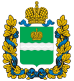 